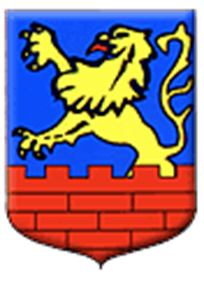 Kietrz, dnia 30 lipca 2019 r. Spis treści:Wstęp …………….……………………………………...………………... 3Cel przygotowania oraz podstawa prawna sporządzenia analizy …….. 3 Podstawy prawne analizy z zakresu gospodarowania odpadami komunalnymi…………………………………………...………………3Charakterystyka systemu gospodarowania odpadami komunalnymi ………………………………………………..…………………………...4Liczba mieszkańców ……………………………………………………..9Możliwości przetwarzania zmieszanych odpadów komunalnych, odpadów zielonych oraz pozostałości z sortowania odpadów komunalnych przeznaczonych do składowania ……………………………………........9 Potrzeby inwestycyjne związane z gospodarowaniem odpadami komunalnymi ……………………………………………………………11Punkt Selektywnej zbiórki odpadów komunalnych w Gminie Kietrz (PSZOK) ..……………………………………………………………….11Koszty poniesione w związku z odbieraniem, odzyskiem, recyklingiem i unieszkodliwianiem odpadów komunalnych …………………..…..….12Liczba właścicieli nieruchomości, którzy nie zawarli umowy, o której mowa w art. 6 ust. 1, w imieniu których gmina powinna podjąć działania, o których mowa w art. 6 ust. 6–12 …………………………………...…13Ilości odpadów komunalnych wytworzonych na terenie gminy ….…….14Ilości zmieszanych odpadów komunalnych, odpadów zielonych oraz pozostałości z sortowania odpadów komunalnych przeznaczonych do składowania odbieranych z terenu gminy …………………….………...21Wstęp.Cel przygotowania oraz podstawa prawna sporządzenia analizy. Niniejszy dokument stanowi analizę stanu gospodarki odpadami komunalnymi na terenie Gminy Kietrz za rok 2018 r., mający na celu weryfikację możliwości technicznych i organizacyjnych gminy zgodnie z art. 3 ust. 2 pkt 10 ustawy z dnia 13 września 1996 r. o utrzymaniu czystości i porządku w gminach ( tekst jedn.: Dz.U. z 2018 r. poz. 1454, z późn. zm.), w zakresie:możliwości przetwarzania zmieszanych odpadów komunalnych, odpadów zielonych oraz pozostałości z sortowania i pozostałości z mechaniczno – biologicznego przetwarzania odpadów komunalnych przeznaczonych do składowania, potrzeb inwestycyjnych związanych z gospodarowaniem odpadami komunalnymi, kosztów poniesionych w związku z odbieraniem, odzyskiem, recyklingiem i unieszkodliwianiem odpadów komunalnych,liczby mieszkańców,liczby właścicieli nieruchomości, ilości odpadów komunalnych wytwarzanych na terenie gminy,ilości zmieszanych odpadów komunalnych, odpadów zielonych odbieranych z terenu gminy oraz powstających z przetwarzania odpadów komunalnych pozostałości z sortowania i pozostałości z mechaniczno - biologicznego przetwarzania odpadów komunalnych przeznaczonych do składowania.Podstawy prawne analizy z zakresu gospodarowania odpadami komunalnymi.Podczas opracowania niniejszej analizy opierano się na następujących dokumentach: Ustawy:Ustawa z dnia 14 grudnia 2012 r. o odpadach ( Dz.U. 2018 r.  poz. 992),Ustawa z dnia 13 września 1996 r. o utrzymaniu czystości i porządku w gminach ( Dz.U.2018 r. poz. 1454 ze zm.).Rozporządzenia:Rozporządzenie Ministra Środowiska z dnia 27 września 2001 r. w sprawie katalogu odpadów (Dz.U z 2014 r., poz. 1923),Rozporządzenie Ministra Środowiska z dnia 25 maja 2012 r. w sprawie poziomów ograniczenia masy odpadów komunalnych ulegających biodegradacji przekazywanych do składowania oraz sposobu obliczania poziomu ograniczania masy odpadów (Dz. U. z 2017 r., poz. 2412),Rozporządzenie Ministra Środowiska z dnia 29 maja 2012 r. w sprawie poziomów recyklingu, przygotowania do ponownego użycia i odzysku innymi metodami niektórych frakcji odpadów komunalnych ( Dz. U. z 2016 r., poz. 2167).Charakterystyka systemu gospodarowania odpadami komunalnymi.Z dniem 01 lipca 2013 r. zgodnie z ustawą z dnia 13 września 1996 r. o utrzymaniu czystości i porządku w gminach ( Dz. U. z 2018 poz. 1454 ze zm.), uruchomiony został nowy system gospodarowania opadami komunalnymi w gminie. Nowym systemem objęci zostali wszyscy właściciele nieruchomości z terenów zamieszkałych i niezamieszkałych w gminie. Prace związane z wprowadzeniem nowego systemu polegały m.in. na przygotowaniu uchwał wprowadzających zasady funkcjonowania systemu, wynikających z cytowanej ww. ustawy oraz przygotowaniu i przeprowadzeniu przetargu w celu wyłonienia firmy świadczącej usługi w zakresie odbioru i zagospodarowania odpadów komunalnych. W wyniku przeprowadzonego przetargu na terenie gminy Kietrz została wyłoniona firma, „NAPRZÓD” Sp. z o.o., ul. Raciborska 144b, 44-280 Rydułtowy.  Zgodnie z ustawą z dnia 13 września 1996 roku o utrzymaniu czystości i porządku w gminach Rada Miejska w Kietrzu podjęła stosowne uchwały:Uchwała Nr XXVIII/263/2016 Rady Miejskiej w Kietrzu z dnia 24 listopada 2016 r. w sprawie Regulaminu utrzymania czystości i porządku na terenie Gminy Kietrz.Uchwała Nr XII/82/2015 Rady Miejskiej w Kietrzu z dnia 24 września 2015 r. w sprawie szczegółowego sposobu i zakresu świadczenia usług w zakresie odbierania odpadów komunalnych od właścicieli nieruchomości i zagospodarowania tych odpadów w zamian za uiszczona przez właściciela nieruchomości opłatę za gospodarowanie odpadami komunalnymi,Uchwała Nr XII/81/2015 Rady Miejskiej w Kietrzu z  dnia 24 września 2015 r. w sprawie określenia wzoru deklaracji o wysokości opłaty za gospodarowanie odpadami komunalnymi składanej  przez  właścicieli  nieruchomości, Zmiana: uchwała nr XVI/145/2016 r. z dnia 28 stycznia 2016 r.,Uchwała Nr XII/83/2015 Rady Miejskiej w Kietrzu z  dnia  24 września 2015 r. w sprawie ustalenia terminu, częstotliwości i trybu uiszczenia opłaty za gospodarowanie odpadami komunalnymi,  Uchwala Nr XII/80/2015 Rady Miejskiej w Kietrzu z  dnia 24  września 2015 r. w sprawie wyboru metody ustalenia opłaty za  gospodarowanie  odpadami komunalnymi oraz ustalenia wysokości tej opłaty,Uchwała Nr IV/24/2018 Rady Miejskiej w Kietrzu z dnia 28 grudnia 2018 r. w sprawie zmiany Uchwały Nr XXVIII/263/2016 Rady Miejskiej w Kietrzu z dnia 24 listopada 2016 r. w sprawie Regulaminu utrzymania czystości i porządku na terenie Gminy Kietrz,Uchwała nr IV/23/2018 Rady Miejskiej w Kietrzu z dnia 28 grudnia 2018 r. w sprawie zmiany Uchwały Nr XII/82/2015 Rady Miejskiej w Kietrzu z dnia 24 września 2015 r. w sprawie szczegółowego sposobu i zakresu świadczenia usług w zakresie odbierania odpadów komunalnych od właścicieli nieruchomości i zagospodarowanie tych odpadów w zamian za uiszczoną przez właściciela nieruchomości opłatę za gospodarowanie odpadami komunalnymi.Podjęte uchwały stały się podstawą systemu gospodarki odpadami komunalnymi funkcjonującego na terenie Gminy Kietrz, który zaczął obowiązywać od 01 lipca 2013 r. Nowym systemem objęci zostali wszyscy właściciele nieruchomości z terenów zamieszkałych i niezamieszkałych gminy. Liczba złożonych deklaracji (stan na 31.12.2018 r.) z terenów zamieszkałych wyniosła 2575, w tym deklaracji złożonych z terenów niezamieszkałych 211.Zgodnie z podjętymi przez Radę Miejską w Kietrzu ww. uchwałami, systemem zostały objęte odpady komunalne zmieszane oraz odpady segregowane. Odpady zmieszane odbierane są od wszystkich właścicieli nieruchomości na terenach zamieszkałych w każdej ilości, natomiast na terenach niezamieszkałych, zgodnie z zadeklarowaną pojemnością pojemnika. Jednocześnie odbiorem i zagospodarowaniem odpadów segregowanych zostały objęte następujące frakcje odpadów:z terenów zamieszkałych: popiół, tworzywa sztuczne, metale, papier i tektura, szkło bezbarwne i kolorowe, opakowania wielomateriałowe, odpady komunalne ulegające biodegradacji, w tym odpady opakowaniowe ulegające biodegradacji, przeterminowane leki, chemikalia, odzież i tekstylia, zużyte baterie i akumulatory, zużyty sprzęt elektryczny i elektroniczny, odpady wielkogabarytowe, zużyte opony, odpady remontowe i budowlane, odpady zielone,z terenów niezamieszkałych: popiół, tworzywa sztuczne, metale, papier i tektura, szkło białe i kolorowe, opakowania wielomateriałowe, odpady komunalne ulegające biodegradacji, w tym odpady opakowaniowe ulegające biodegradacji, odpady zielone. Częstotliwość odbioru odpadów segregowanych została określona w Regulaminie utrzymania czystości i porządku na terenie gminy Kietrz oraz w uchwale w sprawie szczegółowego sposobu i zakresu świadczenia usług w zakresie odbierania odpadów komunalnych od właścicieli nieruchomości i zagospodarowanie tych odpadów w zamian za uiszczoną przez właściciela nieruchomości opłatę za gospodarowanie odpadami. Od początku wdrażania nowego systemu prowadzona była kampania edukacyjno-informacyjna. Opracowana została kilkukrotnie ulotka zawierająca informacje, jakie odpady podlegają selektywnej zbiórce, co należy wrzucać, a czego nie do określonych pojemników lub worków oraz częstotliwość odbioru odpadów. W 2018 r. przez firmę wywozową została rozprowadzona ulotka informacyjna wśród właścicieli nieruchomości wraz z harmonogramem wywozu. Opracowano i rozprowadzono wśród mieszkańców ulotkę zawierającą informacje dotyczące terminów płatności, formy płatności, punktów odbioru odpadów zielonych w poszczególnych miejscowościach gminy. Ponadto rozpowszechniono artykuły i informacje na temat nowego systemu gospodarowania odpadami, które zamieszczane były w gazetach lokalnych, na stronie www.kietrz.pl oraz w Biuletynie Informacyjnym Gminy Kietrz www.bip.kietrz.pl. Informacje były rozpowszechniane wśród mieszkańców w sposób zwyczajowo przyjęty, tj. poprzez tablice ogłoszeń w poszczególnych sołectwach oraz w mieście Kietrz. Rada Miejska w Kietrzu przyjęła uchwałą, że opłata za gospodarowanie odpadami komunalnymi dla terenów zamieszkałych, jeżeli odpady zbierane są w sposób selektywny wynosi 10,00 zł miesięcznie od osoby zamieszkującej daną nieruchomość. Natomiast w przypadku, gdy odpady nie są zbierane w sposób selektywny stawka wynosi 20,00 zł miesięcznie od osoby zamieszkującej daną nieruchomość. W zależności od ilości osób w rodzinie, zamieszkujących na danej nieruchomości, stawka opłaty za gospodarowanie odpadami komunalnymi przedstawia się następująco: Tabela nr 1 Miesięczna stawka opłaty za gospodarowanie odpadami komunalnymi z terenów nieruchomości zamieszkałychNa terenach nieruchomości niezamieszkałych stawka opłaty za odbiór i za gospodarowanie odpadów komunalnych liczona jest zgodnie z pojemnością pojemnika, która została przedstawiona w tabeli poniżej:Tabela nr 2 Miesięczna stawka opłaty za gospodarowanie opadami komunalnymi z terenów nieruchomości niezamieszkałychRada Miejska w Kietrzu podjęła uchwałę o obowiązujących na terenie Gminy Kietrz terminach płatności. Każdy właściciel nieruchomości wnosi opłatę za odbiór i za gospodarowanie odpadami komunalnymi za trzy miesiące z góry, bez wezwania, zgodnie z terminami przedstawionymi poniżej:za I kwartał do 31 stycznia danego roku,za II kwartał do 30 kwietnia danego roku,za III kwartał do 31 lipca danego roku,za IV kwartał do 31 października danego roku.W ramach opłaty odbierana jest każda ilość wyprodukowanych odpadów komunalnych zmieszanych i segregowanych. Odpady zmieszane gromadzone są w pojemnikach, natomiast odpady segregowane gromadzone są w pojemnikach lub workach. Poniżej przedstawiamy sposób odbioru odpadów segregowanych z nieruchomości:Odpady typu papier i makulatura, tworzywa sztuczne, szkło bezbarwne i kolorowe, odpady biodegradowalne odbierane są od właścicieli nieruchomości sprzed posesji zgodnie z podjętą przez Radę Miejską w Kietrzu uchwałą. Odpady wielkogabarytowe, zużyty sprzęt elektryczny i elektroniczny oraz opony odbierane są 2 razy do roku na zasadzie wystawki sprzed posesji. Przeterminowane leki mieszkańcy mogą wrzucać do konfiskatorów ustawionych w czterech punktach na terenie gminy, tj. w trzech aptekach w Kietrzu oraz w punkcie aptecznym w Nowej Cerekwi.Gruz budowlany odbierany jest w ramach opłaty w ilości do 500 kg/osobę rocznie po uprzednim zgłoszeniu do firmy wywozowej.  Ilość powyżej ustalonego limitu odbierana jest przez firmę na zasadzie indywidualnej umowy z właścicielem nieruchomości. Zużyte baterie odbierane są przez Organizację Odzysku REBA S. A.  z pojemników ustawionych w placówkach szkolnych, budynku urzędu.Odpady zielone odbierane są z wyznaczonych punktów w poszczególnych miejscowościach od miesiąca kwietnia do listopada raz w tygodniu.Opakowania po środkach ochrony roślin oraz zużyte akumulatory mieszkańcy mogą zostawiać na zasadzie wymiany w placówkach handlowych. W ramach nowego systemu od mieszkańców odbierana jest każda ilość odpadów wyprodukowanych w gospodarstwie domowym za wyjątkiem gruzu, gdzie ustanowiono limit 500 kg/osobę rocznie, natomiast z terenów niezamieszkałych- zgodnie ze złożoną deklaracją. Liczba mieszkańców Gminy Kietrz.W Gminie Kietrza zameldowanych jest 10 568 osób (stan na 31.12.2018 r. dane wg. Urzędu Stanu Cywilnego). W deklaracjach o wysokości opłaty za gospodarowanie odpadami złożonymi w Urzędzie Miejskim w Kietrzu ujętych zostało 8795 mieszkańców (stan na 31.12.2018 r.). Różnica w podanej liczbie mieszkańców zameldowanych, a podanych w deklaracjach wynika z faktu, że wielu uczniów i studentów kontynuuje naukę poza miejscem stałego zameldowania oraz wielu mieszkańców Gminy Kietrz pracuje za granicami naszego państwa. Na bieżąco prowadzone są działania mające na celu weryfikacje danych zawartych w deklaracjach i sprawdzenie ich ze stanem faktycznym. Tabela nr. 3 Zestawienie ilości osób w deklaracji oraz liczba złożonych deklaracji za 2018 r. Możliwości przetwarzania zmieszanych odpadów komunalnych, odpadów zielonych oraz pozostałości z sortowania odpadów komunalnych przeznaczonych do składowania. Zgodnie z art. 3 ust 2 pkt 10 ppkt a ustawy z dnia 13 września 1996 r. (Dz. U. z 2018, poz. 1454 ze zm.) o utrzymaniu czystości i porządku w gminach, który nakłada na gminę obowiązek przeanalizowania możliwości przetwarzania zmieszanych odpadów komunalnych, odpadów zielonych oraz pozostałości z sortowania odpadów komunalnych przeznaczonych do składowania. Ponadto podmiot odbierający odpady komunalne od właścicieli nieruchomości jest zobowiązany do przekazywania zmieszanych odpadów komunalnych, odpadów zielonych oraz pozostałości z sortowania odpadów komunalnych przeznaczonych do składowania do regionalnej instalacji przetwarzania odpadów komunalnych. Zgodnie z podziałem dokonanym przez „Plan Gospodarki Odpadami dla Województwa Opolskiego na lata 2016 –2022 z uwzględnieniem lat 2023 –2028” gmina Kietrz została przyporządkowana do regionu południowo-wschodniego. W poniżej tabeli zostały przedstawione powiaty przydzielone do obszaru Południowo – Wschodniego RGOK.Tabela nr 4 Obszar Południowo - Wschodniźródło: WPGO 2012Jako instancję regionalną dla gminy wskazano instalację MBP zlokalizowaną na terenie Składowiska Odpadów Komunalnych w Dzierżysławiu, natomiast instalacją do przetwarzania odpadów zielonych i pozostałości z sortowania odpadów komunalnych przeznaczonych do składowania jest Kompostownia zlokalizowana na terenie Składowiska Odpadów Komunalnych w Dzierżysławiu. Zmieszane odpady komunalne oraz odpady zielone odbierane są od właścicieli nieruchomości przez firmę „NAPRZÓD” Sp. z o. o. ul. Raciborska 144b, 44-280 Rydułtowy na podstawie umowy zawartej z gminą. Zmieszane odpady komunalne,  odpady zielone oraz  pozostałości z sortowania odpadów komunalnych przeznaczonych do składowania przekazywane są do Regionalnej Instalacji Przetwarzania Odpadów Komunalnych w Dzierżysławiu, która prowadzona jest przez firmę „NAPRZÓD” Sp. z o. o. Rydułtowy. Na istniejącej instalacji odpady zmieszane poddawane są wtórnej segregacji na Module do Selektywnej Zbiórki Odpadów Komunalnych. Potrzeby inwestycyjne związane z gospodarowaniem odpadami komunalnymi.W sierpniu 2014 roku w Dzierżysławiu uruchomiony został Punkt Selektywnej Zbiórki Odpadów Komunalnych (PSZOK) w ramach wywiązania się z ustawowego obowiązku zapewnienia porządku i czystości na terenie Gminy. Do PSZOK zgodnie z obecnymi przepisami przyjmowane są odpady z terenów zamieszkałych. W wyniku zapytania ofertowego została wyłoniona firma „NAPRZÓD” Sp. z o.o. Rydułtowy, która obsługuje Punkt Selektywnej Zbiórki Odpadów Komunalnych. Umowa na obsługę PSZOK została zawarta na okres od 01.01.2018 r. do 31.12.2018 r.Punkt Selektywnej zbiórki odpadów komunalnych w Gminie Kietrz (PSZOK).Na terenie Gminy Kietrz funkcjonuje Punkt Selektywnej Zbiórki odpadów Komunalnych, do którego właściciele nieruchomości z terenów zamieszkałych w ramach opłaty za gospodarowanie odpadami komunalnymi mogą dostarczyć następujące frakcje odpadów komunalnych: tworzywa sztuczne,metale, papier i tektura,szkło bezbarwne i kolorowe,opakowania wielomateriałowe,odzież, tekstyliaodpady komunalne ulegające biodegradacji, w tym odpady opakowaniowe ulegające biodegradacji,chemikalia,zużyte baterie i akumulatory,lampy fluoroscencyjne i inne odpady zawierające rtęć,zużyty sprzęt elektryczny i elektroniczny,odpady wielkogabarytowe,zużyte opony,odpady budowlane i remontowe, pochodzące z drobnych remontów wykonywanychsamodzielnie przez mieszkańców w ilości 500 kg/rok/mieszkańca, powyżej ustalonego limitu odpady będą przyjmowane za określoną opłatą, odpady zielone. Transport odpadów do PSZOK mieszkańcy zapewniają we własnym zakresie i na własny koszt. PSZOK na terenie gminy zlokalizowany jest przy Składowisku Odpadów Komunalnych  w Dzierżysławiu. PSZOK czynny jest: od poniedziałku do piątku w godz. od 1000 do 1700,w soboty w godz. od 900 do 1400,z wyjątkiem dni ustawowo wolnych od pracy. Godziny otwarcia w Wigilię Bożego Narodzenia i w Wielką Sobotę od 900 do 1200.PSZOK przyjmuje wyłącznie odpady zielone znajdujące się w stanie umożliwiającym ich dalsze zagospodarowanie w procesie kompostowania, tj. nie mogą być w stanie rozkładu, zgniłe lub sfermentowane.Do PSZOK nie są przyjmowane następujące rodzaje odpadów:odpady zawierające azbest,szyby i części samochodowe,szkło zbrojone i hartowane,zmieszane odpady komunalne,odpady pochodzące z działalności gospodarczej i innych instytucji.Koszty poniesione w związku z odbieraniem, odzyskiem, recyklingiem i unieszkodliwieniem odpadów komunalnych.Koszty związane z wdrożeniem oraz obsługą systemu, w tym również koszty poniesione za odbiór i zagospodarowania odpadów komunalnych na terenie Gminy Kietrz za 2018 r. przedstawia poniższa tabela:Tabela nr 5 Zestawienie kosztów i wydatków poniesionych przez Gminę Kietrz 2018 r.Opłaty z tytułu gospodarowania odpadami komunalnymi w okresie od 01 stycznia 2018 r. do 31 grudnia 2018 r. kształtują się następująco:wpływy z tytułu opłat za gospodarowanie odpadami komunalnymi:  1 263 731,08 złwydatki z tytułu opłat za gospodarowanie odpadami komunalnymi:   1 185 884,82 złW stosunku do właścicieli nieruchomości, którzy spóźniają się z wnoszeniem opłat za gospodarowanie odpadami komunalnymi, wysyłane są upomnienia. Upomnienia z tytułu nieuiszczania opłat za gospodarowanie odpadami komunalnymi za rok 2018 otrzymało  1114 właścicieli nieruchomości. Liczba właścicieli nieruchomości, którzy nie zawarli umowy, o której mowa w art. 6 ust. 1, w imieniu których gmina powinna podjąć działania, o których mowa w art. 6 ust. 6–12.Na terenie Gminy Kietrz w 2018 roku nie odnotowano konieczności wydania przez Burmistrza Kietrza decyzji administracyjnej wobec właścicieli nieruchomości, którzy nie zawarli umowy, o której mowa w art. 6 ust. 1 ustawy o utrzymaniu czystości i porządku w gminach.Ilości odebranych odpadów komunalnych wytworzonych na terenie gminy.Wartości przedstawione w poniższej tabeli sporządzone zostały na podstawie danych zawartych w półrocznym sprawozdaniu podmiotów odbierających oraz zbierających odpady komunalne na terenie Gminy Kietrz od właścicieli nieruchomości oraz danych z PSZOK.Tabela nr 6 Ilość odpadów odebranych z terenu Gminy Kietrz X. Ilości zmieszanych odpadów komunalnych, odpadów zielonych oraz pozostałości z sortowania odpadów komunalnych przeznaczonych do składowania odbieranych z terenu gminy.W roku 2018 r. z terenu Gminy Kietrz odebrano ogółem 3583,910 Mg odpadów zmieszanych, co zostało przedstawione w tabeli poniżej:Tabela nr 7 Informacje o masie odpadów o kodzie 20 03 01, pochodzących z terenu Gminy KietrzTabela nr 8 Informacja o sposobie zagospodarowania odpadów o kodzie 20 03 01Zgodnie z art. 3b oraz 3c ustawy o utrzymaniu czystości i porządku w gminach, gmina zobligowana jest do ograniczenia masy odpadów komunalnych, ulegających biodegradacji przekazanych do składowania oraz osiągnięcia poziomów recyklingu, przygotowania do ponownego użycia i odzysku innymi metodami niektórych frakcji odpadów komunalnych. Poniżej podajemy osiągnięte przez gminę Kietrz poziomy w 2018 r.:ograniczenia masy odpadów komunalnych ulegających biodegradacji kierowanych do składowania wyniósł 16 % (dopuszczalny poziom masy odpadów komunalnych ulegających biodegradacji przekazanych do składowania, który gmina jest zobowiązana osiągnąć w roku 2018 - 40 %)poziom recyklingu i przygotowania do ponownego użycia papieru, metali, tworzyw sztucznych i szkła wynosi 40 % (wymagany poziom w 2018 roku – 30 %)poziom recyklingu, przygotowania do ponownego użycia i odzysku innymi metodami innych niż niebezpieczne odpadów budowlanych i rozbiórkowych wyniósł 99% (wymagany poziom w 2018 roku – 50 %).W 2018 r. gmina Kietrz osiągnęła wszystkie wymagane poziomy odzysku odpadów.Liczba osób zamieszkująca daną nieruchomośćOpłata od jednego mieszkańca zamieszkującego daną nieruchomośćOpłata od jednego mieszkańca zamieszkującego daną nieruchomośćLiczba osób zamieszkująca daną nieruchomośćOdpady komunalne gromadzone w sposób nieselektywny (zmieszany)Odpady komunalne gromadzone w sposób selektywnyOd jednej osoby do trzech osób20 zł10 złKażda kolejna osoba: czwarta, piąta, szósta, siódma i ósma 10 zł  5 złDziewiąta osoba i każda następna  2 zł  1 złPojemność pojemnika/kontenera na odpady zmieszaneWysokość opłaty miesięcznejWysokość opłaty miesięcznejPojemność pojemnika/kontenera na odpady zmieszaneOdpady komunalne gromadzone w sposób nieselektywny (zmieszany)Odpady komunalne gromadzone w sposób selektywny120 l38,00 zł19,00 zł240 l76,00 zł38,00 zł1100 l262,00 zł131,00 zł2500 l492,00 zł246,00 zł5000 l860,00 zł430,00 złKP-7980,00 zł490,00 złLiczba złożonych deklaracji z terenów zamieszkałych ogółemLiczba złożonych deklaracji z terenów niezamieszkałych ogółemLiczba deklaracji2364211Liczba osób 8795-----Lp.PowiatGmina1.głubczyckiBaborówBraniceGłubczyceKietrz2.kędzierzyńsko-kozielskiKędzierzyn-KoźleCisekPawłowiczkiPolska CerekiewReńska Wieś3.krapkowickiKrapkowiceStrzeleczkiWalceZdzieszowice4.prudnickiGłogówek5.strzeleckiIzbickoJemielnicaKolonowskieLeśnicaStrzelce OpolskieUjazdZawadzkieZestawienie kosztów i wydatków poniesionych przez gminę w 2018 r. w związku z wdrożeniem i obsługą nowego systemu gospodarowania odpadami komunalnymiZestawienie kosztów i wydatków poniesionych przez gminę w 2018 r. w związku z wdrożeniem i obsługą nowego systemu gospodarowania odpadami komunalnymiWyszczególnienieKoszty i wydatki [ zł ]Koszty wywozu odpadów komunalnych (odbiór, transport i zagospodarowanie odpadów komunalnych)1 009 040,54 złObsługa Punktu Selektywnej Zbiórki Odpadów Komunalnych w Dzierżysławiu27 700,85 złKoszty obsługi systemu (wynagrodzenia pracowników związanych z tworzeniem oraz obsługą systemu, szkolenia, zakup materiałów biurowych, druk deklaracji, kampania informacyjno- edukacyjna, prenumeraty)149 143,43 złRazem:                   1 185 884,82 złInformacja o ODEBRANYCH odpadACH komunalnychInformacja o ODEBRANYCH odpadACH komunalnychInformacja o ODEBRANYCH odpadACH komunalnychInformacja o ODEBRANYCH odpadACH komunalnychInformacja o ODEBRANYCH odpadACH komunalnychInformacja o ODEBRANYCH odpadACH komunalnychInformacja o ODEBRANYCH odpadACH komunalnychInformacja o ODEBRANYCH odpadACH komunalnychInformacja o ODEBRANYCH odpadACH komunalnychInformacja o ODEBRANYCH odpadACH komunalnychInformacja o ODEBRANYCH odpadACH komunalnychInformacja o ODEBRANYCH odpadACH komunalnychInformacja o ODEBRANYCH odpadACH komunalnychInformacja o ODEBRANYCH odpadACH komunalnychInformacja o ODEBRANYCH odpadACH komunalnychInformacja o ODEBRANYCH odpadACH komunalnychInformacja o ODEBRANYCH odpadACH komunalnychInformacja o ODEBRANYCH odpadACH komunalnychInformacja o ODEBRANYCH odpadACH komunalnychInformacja o ODEBRANYCH odpadACH komunalnychKod odpadówKod odpadówKod odpadówKod odpadówKod odpadówRodzaj odpadówRodzaj odpadówRodzaj odpadówRodzaj odpadówRodzaj odpadówRodzaj odpadówMasa odebranych odpadów komunalnych [Mg]Masa odebranych odpadów komunalnych [Mg]Masa odebranych odpadów komunalnych [Mg]Masa odebranych odpadów komunalnych [Mg]Masa odebranych odpadów komunalnych [Mg]Masa odebranych odpadów komunalnych [Mg]Masa odebranych odpadów komunalnych [Mg]Masa odebranych odpadów komunalnych [Mg]Masa odebranych odpadów komunalnych [Mg]20 03 0120 03 0120 03 0120 03 0120 03 01Niesegregowane zmieszane odpady komunalne Niesegregowane zmieszane odpady komunalne Niesegregowane zmieszane odpady komunalne Niesegregowane zmieszane odpady komunalne Niesegregowane zmieszane odpady komunalne Niesegregowane zmieszane odpady komunalne 3583,9103583,9103583,9103583,9103583,9103583,9103583,9103583,9103583,91020 02 0120 02 0120 02 0120 02 0120 02 01Odpady ulegające biodegradacjiOdpady ulegające biodegradacjiOdpady ulegające biodegradacjiOdpady ulegające biodegradacjiOdpady ulegające biodegradacjiOdpady ulegające biodegradacji192,180192,180192,180192,180192,180192,180192,180192,180192,18020 01 0820 01 0820 01 0820 01 0820 01 08Odpady kuchenne ulegające biodegradacjiOdpady kuchenne ulegające biodegradacjiOdpady kuchenne ulegające biodegradacjiOdpady kuchenne ulegające biodegradacjiOdpady kuchenne ulegające biodegradacjiOdpady kuchenne ulegające biodegradacji103,920103,920103,920103,920103,920103,920103,920103,920103,92015 01 0715 01 0715 01 0715 01 0715 01 07Opakowania ze szkłaOpakowania ze szkłaOpakowania ze szkłaOpakowania ze szkłaOpakowania ze szkłaOpakowania ze szkła140,250140,250140,250140,250140,250140,250140,250140,250140,25015 01 0215 01 0215 01 0215 01 0215 01 02Opakowania z tworzyw sztucznych Opakowania z tworzyw sztucznych Opakowania z tworzyw sztucznych Opakowania z tworzyw sztucznych Opakowania z tworzyw sztucznych Opakowania z tworzyw sztucznych 224,240224,240224,240224,240224,240224,240224,240224,240224,24015 01 0615 01 0615 01 0615 01 0615 01 06Zmieszane odpady opakowanioweZmieszane odpady opakowanioweZmieszane odpady opakowanioweZmieszane odpady opakowanioweZmieszane odpady opakowanioweZmieszane odpady opakowaniowe23,99023,99023,99023,99023,99023,99023,99023,99023,99016 01 03 16 01 03 16 01 03 16 01 03 16 01 03 Zużyte oponyZużyte oponyZużyte oponyZużyte oponyZużyte oponyZużyte opony38,92038,92038,92038,92038,92038,92038,92038,92038,92020 01 36 20 01 36 20 01 36 20 01 36 20 01 36 Zużyte urządzenia elektryczne i elektroniczne inne niż wymienione w 20 01 21, 20 01 23 i 20 01 35Zużyte urządzenia elektryczne i elektroniczne inne niż wymienione w 20 01 21, 20 01 23 i 20 01 35Zużyte urządzenia elektryczne i elektroniczne inne niż wymienione w 20 01 21, 20 01 23 i 20 01 35Zużyte urządzenia elektryczne i elektroniczne inne niż wymienione w 20 01 21, 20 01 23 i 20 01 35Zużyte urządzenia elektryczne i elektroniczne inne niż wymienione w 20 01 21, 20 01 23 i 20 01 35Zużyte urządzenia elektryczne i elektroniczne inne niż wymienione w 20 01 21, 20 01 23 i 20 01 3515,56015,56015,56015,56015,56015,56015,56015,56015,56015 01 0115 01 0115 01 0115 01 0115 01 01Opakowania z papieru i tekturyOpakowania z papieru i tekturyOpakowania z papieru i tekturyOpakowania z papieru i tekturyOpakowania z papieru i tekturyOpakowania z papieru i tektury34,38034,38034,38034,38034,38034,38034,38034,38034,38020 03 0720 03 0720 03 0720 03 0720 03 07Odpady wielkogabarytowe Odpady wielkogabarytowe Odpady wielkogabarytowe Odpady wielkogabarytowe Odpady wielkogabarytowe Odpady wielkogabarytowe 211,500211,500211,500211,500211,500211,500211,500211,500211,50017 02 0317 02 0317 02 0317 02 0317 02 03Tworzywa sztuczneTworzywa sztuczneTworzywa sztuczneTworzywa sztuczneTworzywa sztuczneTworzywa sztuczne7,8807,8807,8807,8807,8807,8807,8807,8807,88017 01 0717 01 0717 01 0717 01 0717 01 07Zmieszane odpady budowlaneZmieszane odpady budowlaneZmieszane odpady budowlaneZmieszane odpady budowlaneZmieszane odpady budowlaneZmieszane odpady budowlane582,380582,380582,380582,380582,380582,380582,380582,380582,380SUMASUMASUMASUMASUMASUMASUMASUMASUMASUMASUMA5159,1105159,1105159,1105159,1105159,1105159,1105159,1105159,1105159,110Łączna masa odebranych odpadów komunalnych z wyłączeniem odpadów budowlanych i rozbiórkowych Łączna masa odebranych odpadów komunalnych z wyłączeniem odpadów budowlanych i rozbiórkowych Łączna masa odebranych odpadów komunalnych z wyłączeniem odpadów budowlanych i rozbiórkowych Łączna masa odebranych odpadów komunalnych z wyłączeniem odpadów budowlanych i rozbiórkowych Łączna masa odebranych odpadów komunalnych z wyłączeniem odpadów budowlanych i rozbiórkowych Łączna masa odebranych odpadów komunalnych z wyłączeniem odpadów budowlanych i rozbiórkowych Łączna masa odebranych odpadów komunalnych z wyłączeniem odpadów budowlanych i rozbiórkowych Łączna masa odebranych odpadów komunalnych z wyłączeniem odpadów budowlanych i rozbiórkowych Łączna masa odebranych odpadów komunalnych z wyłączeniem odpadów budowlanych i rozbiórkowych Łączna masa odebranych odpadów komunalnych z wyłączeniem odpadów budowlanych i rozbiórkowych Łączna masa odebranych odpadów komunalnych z wyłączeniem odpadów budowlanych i rozbiórkowych 4568,8504568,8504568,8504568,8504568,8504568,8504568,8504568,8504568,850Łączna masa odebranych odpadów budowlanych i rozbiórkowych Łączna masa odebranych odpadów budowlanych i rozbiórkowych Łączna masa odebranych odpadów budowlanych i rozbiórkowych Łączna masa odebranych odpadów budowlanych i rozbiórkowych Łączna masa odebranych odpadów budowlanych i rozbiórkowych Łączna masa odebranych odpadów budowlanych i rozbiórkowych Łączna masa odebranych odpadów budowlanych i rozbiórkowych Łączna masa odebranych odpadów budowlanych i rozbiórkowych Łączna masa odebranych odpadów budowlanych i rozbiórkowych Łączna masa odebranych odpadów budowlanych i rozbiórkowych Łączna masa odebranych odpadów budowlanych i rozbiórkowych 590,260590,260590,260590,260590,260590,260590,260590,260590,260INFORMACJA O SPOSOBIE ZAGOSPODAROWANIA ODEBRANYCH ODPADÓW KOMUNALNYCHINFORMACJA O SPOSOBIE ZAGOSPODAROWANIA ODEBRANYCH ODPADÓW KOMUNALNYCHINFORMACJA O SPOSOBIE ZAGOSPODAROWANIA ODEBRANYCH ODPADÓW KOMUNALNYCHINFORMACJA O SPOSOBIE ZAGOSPODAROWANIA ODEBRANYCH ODPADÓW KOMUNALNYCHINFORMACJA O SPOSOBIE ZAGOSPODAROWANIA ODEBRANYCH ODPADÓW KOMUNALNYCHINFORMACJA O SPOSOBIE ZAGOSPODAROWANIA ODEBRANYCH ODPADÓW KOMUNALNYCHINFORMACJA O SPOSOBIE ZAGOSPODAROWANIA ODEBRANYCH ODPADÓW KOMUNALNYCHINFORMACJA O SPOSOBIE ZAGOSPODAROWANIA ODEBRANYCH ODPADÓW KOMUNALNYCHINFORMACJA O SPOSOBIE ZAGOSPODAROWANIA ODEBRANYCH ODPADÓW KOMUNALNYCHINFORMACJA O SPOSOBIE ZAGOSPODAROWANIA ODEBRANYCH ODPADÓW KOMUNALNYCHINFORMACJA O SPOSOBIE ZAGOSPODAROWANIA ODEBRANYCH ODPADÓW KOMUNALNYCHINFORMACJA O SPOSOBIE ZAGOSPODAROWANIA ODEBRANYCH ODPADÓW KOMUNALNYCHINFORMACJA O SPOSOBIE ZAGOSPODAROWANIA ODEBRANYCH ODPADÓW KOMUNALNYCHINFORMACJA O SPOSOBIE ZAGOSPODAROWANIA ODEBRANYCH ODPADÓW KOMUNALNYCHINFORMACJA O SPOSOBIE ZAGOSPODAROWANIA ODEBRANYCH ODPADÓW KOMUNALNYCHINFORMACJA O SPOSOBIE ZAGOSPODAROWANIA ODEBRANYCH ODPADÓW KOMUNALNYCHINFORMACJA O SPOSOBIE ZAGOSPODAROWANIA ODEBRANYCH ODPADÓW KOMUNALNYCHINFORMACJA O SPOSOBIE ZAGOSPODAROWANIA ODEBRANYCH ODPADÓW KOMUNALNYCHINFORMACJA O SPOSOBIE ZAGOSPODAROWANIA ODEBRANYCH ODPADÓW KOMUNALNYCHINFORMACJA O SPOSOBIE ZAGOSPODAROWANIA ODEBRANYCH ODPADÓW KOMUNALNYCHa) informacja o odpadach komunalnych nieulegających biodegradacjia) informacja o odpadach komunalnych nieulegających biodegradacjia) informacja o odpadach komunalnych nieulegających biodegradacjia) informacja o odpadach komunalnych nieulegających biodegradacjia) informacja o odpadach komunalnych nieulegających biodegradacjia) informacja o odpadach komunalnych nieulegających biodegradacjia) informacja o odpadach komunalnych nieulegających biodegradacjia) informacja o odpadach komunalnych nieulegających biodegradacjia) informacja o odpadach komunalnych nieulegających biodegradacjia) informacja o odpadach komunalnych nieulegających biodegradacjia) informacja o odpadach komunalnych nieulegających biodegradacjia) informacja o odpadach komunalnych nieulegających biodegradacjia) informacja o odpadach komunalnych nieulegających biodegradacjia) informacja o odpadach komunalnych nieulegających biodegradacjia) informacja o odpadach komunalnych nieulegających biodegradacjia) informacja o odpadach komunalnych nieulegających biodegradacjia) informacja o odpadach komunalnych nieulegających biodegradacjia) informacja o odpadach komunalnych nieulegających biodegradacjia) informacja o odpadach komunalnych nieulegających biodegradacjia) informacja o odpadach komunalnych nieulegających biodegradacjiKod odpadówRodzaj odpadówRodzaj odpadówRodzaj odpadówMasa odebranych odpadów komunalnych przekazanych do zagospodarowania [Mg]Masa odebranych odpadów komunalnych przekazanych do zagospodarowania [Mg]Masa odebranych odpadów komunalnych przekazanych do zagospodarowania [Mg]Masa odebranych odpadów komunalnych przekazanych do zagospodarowania [Mg]Sposób zagospodarowania odebranych odpadów komunalnychSposób zagospodarowania odebranych odpadów komunalnychSposób zagospodarowania odebranych odpadów komunalnychSposób zagospodarowania odebranych odpadów komunalnychSposób zagospodarowania odebranych odpadów komunalnychSposób zagospodarowania odebranych odpadów komunalnychSposób zagospodarowania odebranych odpadów komunalnychSposób zagospodarowania odebranych odpadów komunalnychNazwa instalacji, do której zostały przekazane odpady komunalne Nazwa instalacji, do której zostały przekazane odpady komunalne Nazwa instalacji, do której zostały przekazane odpady komunalne Adres instalacji20 03 01Niesegregowane zmieszane odpady komunalne Niesegregowane zmieszane odpady komunalne Niesegregowane zmieszane odpady komunalne 3583,9103583,9103583,9103583,910proces D8 w tym:1,490 Mg 15 01 01 R36,770 Mg 15 01 02 R30,420 Mg 15 01 04 R123,380 Mg 15 01 07 R53,370 Mg 19 12 02 R12342,880 Mg 19 12 10 R1189,690 Mg 19 12 10 R132487,340 Mg 19 12 12 D8z tego powstało:397,97 Mg 19 05 03 R51467,53 Mg 19 05 99 D5frakcja 0-80 mm do dalszego zagospodarowania w ramach biologicznego przetwarzania odpadów 82,340 Mg 19 12 12 R1440,690 Mg 19 12 12 D5frakcja powyżej 80 mm- składowanieproces D8 w tym:1,490 Mg 15 01 01 R36,770 Mg 15 01 02 R30,420 Mg 15 01 04 R123,380 Mg 15 01 07 R53,370 Mg 19 12 02 R12342,880 Mg 19 12 10 R1189,690 Mg 19 12 10 R132487,340 Mg 19 12 12 D8z tego powstało:397,97 Mg 19 05 03 R51467,53 Mg 19 05 99 D5frakcja 0-80 mm do dalszego zagospodarowania w ramach biologicznego przetwarzania odpadów 82,340 Mg 19 12 12 R1440,690 Mg 19 12 12 D5frakcja powyżej 80 mm- składowanieproces D8 w tym:1,490 Mg 15 01 01 R36,770 Mg 15 01 02 R30,420 Mg 15 01 04 R123,380 Mg 15 01 07 R53,370 Mg 19 12 02 R12342,880 Mg 19 12 10 R1189,690 Mg 19 12 10 R132487,340 Mg 19 12 12 D8z tego powstało:397,97 Mg 19 05 03 R51467,53 Mg 19 05 99 D5frakcja 0-80 mm do dalszego zagospodarowania w ramach biologicznego przetwarzania odpadów 82,340 Mg 19 12 12 R1440,690 Mg 19 12 12 D5frakcja powyżej 80 mm- składowanieproces D8 w tym:1,490 Mg 15 01 01 R36,770 Mg 15 01 02 R30,420 Mg 15 01 04 R123,380 Mg 15 01 07 R53,370 Mg 19 12 02 R12342,880 Mg 19 12 10 R1189,690 Mg 19 12 10 R132487,340 Mg 19 12 12 D8z tego powstało:397,97 Mg 19 05 03 R51467,53 Mg 19 05 99 D5frakcja 0-80 mm do dalszego zagospodarowania w ramach biologicznego przetwarzania odpadów 82,340 Mg 19 12 12 R1440,690 Mg 19 12 12 D5frakcja powyżej 80 mm- składowanieproces D8 w tym:1,490 Mg 15 01 01 R36,770 Mg 15 01 02 R30,420 Mg 15 01 04 R123,380 Mg 15 01 07 R53,370 Mg 19 12 02 R12342,880 Mg 19 12 10 R1189,690 Mg 19 12 10 R132487,340 Mg 19 12 12 D8z tego powstało:397,97 Mg 19 05 03 R51467,53 Mg 19 05 99 D5frakcja 0-80 mm do dalszego zagospodarowania w ramach biologicznego przetwarzania odpadów 82,340 Mg 19 12 12 R1440,690 Mg 19 12 12 D5frakcja powyżej 80 mm- składowanieproces D8 w tym:1,490 Mg 15 01 01 R36,770 Mg 15 01 02 R30,420 Mg 15 01 04 R123,380 Mg 15 01 07 R53,370 Mg 19 12 02 R12342,880 Mg 19 12 10 R1189,690 Mg 19 12 10 R132487,340 Mg 19 12 12 D8z tego powstało:397,97 Mg 19 05 03 R51467,53 Mg 19 05 99 D5frakcja 0-80 mm do dalszego zagospodarowania w ramach biologicznego przetwarzania odpadów 82,340 Mg 19 12 12 R1440,690 Mg 19 12 12 D5frakcja powyżej 80 mm- składowanieproces D8 w tym:1,490 Mg 15 01 01 R36,770 Mg 15 01 02 R30,420 Mg 15 01 04 R123,380 Mg 15 01 07 R53,370 Mg 19 12 02 R12342,880 Mg 19 12 10 R1189,690 Mg 19 12 10 R132487,340 Mg 19 12 12 D8z tego powstało:397,97 Mg 19 05 03 R51467,53 Mg 19 05 99 D5frakcja 0-80 mm do dalszego zagospodarowania w ramach biologicznego przetwarzania odpadów 82,340 Mg 19 12 12 R1440,690 Mg 19 12 12 D5frakcja powyżej 80 mm- składowanieproces D8 w tym:1,490 Mg 15 01 01 R36,770 Mg 15 01 02 R30,420 Mg 15 01 04 R123,380 Mg 15 01 07 R53,370 Mg 19 12 02 R12342,880 Mg 19 12 10 R1189,690 Mg 19 12 10 R132487,340 Mg 19 12 12 D8z tego powstało:397,97 Mg 19 05 03 R51467,53 Mg 19 05 99 D5frakcja 0-80 mm do dalszego zagospodarowania w ramach biologicznego przetwarzania odpadów 82,340 Mg 19 12 12 R1440,690 Mg 19 12 12 D5frakcja powyżej 80 mm- składowanieZakład Zagospodarowania odpadów w Dzierżysławiu Woj. opolskie, gmina Kietrz,prowadzący instalację: „NAPRZÓD” Sp. z o.o. ul. Raciborska 144b44-280 RydułtowyInstalacja mechaniczno-biologicznego przetwarzania odpadówZakład Zagospodarowania odpadów w Dzierżysławiu Woj. opolskie, gmina Kietrz,prowadzący instalację: „NAPRZÓD” Sp. z o.o. ul. Raciborska 144b44-280 RydułtowyInstalacja mechaniczno-biologicznego przetwarzania odpadówZakład Zagospodarowania odpadów w Dzierżysławiu Woj. opolskie, gmina Kietrz,prowadzący instalację: „NAPRZÓD” Sp. z o.o. ul. Raciborska 144b44-280 RydułtowyInstalacja mechaniczno-biologicznego przetwarzania odpadówDzierżysław 1, 48-130 Kietrz15 01 07Opakowania ze szkłaOpakowania ze szkłaOpakowania ze szkła140,250140,250140,250140,250Proces R12 w tym:132,870 Mg 15 01 07 R5 7,380 Mg 19 12 10 R1Proces R12 w tym:132,870 Mg 15 01 07 R5 7,380 Mg 19 12 10 R1Proces R12 w tym:132,870 Mg 15 01 07 R5 7,380 Mg 19 12 10 R1Proces R12 w tym:132,870 Mg 15 01 07 R5 7,380 Mg 19 12 10 R1Proces R12 w tym:132,870 Mg 15 01 07 R5 7,380 Mg 19 12 10 R1Proces R12 w tym:132,870 Mg 15 01 07 R5 7,380 Mg 19 12 10 R1Proces R12 w tym:132,870 Mg 15 01 07 R5 7,380 Mg 19 12 10 R1Proces R12 w tym:132,870 Mg 15 01 07 R5 7,380 Mg 19 12 10 R1Zakład Zagospodarowania odpadów w DzierżysławiuWoj. opolskie, gmina Kietrz, prowadzący instalację: „NAPRZÓD” Sp. z o.o. ul. Raciborska 144b44-280 RydułtowyInstalacja mechaniczno-biologicznego przetwarzania odpadów(część mechaniczna)Zakład Zagospodarowania odpadów w DzierżysławiuWoj. opolskie, gmina Kietrz, prowadzący instalację: „NAPRZÓD” Sp. z o.o. ul. Raciborska 144b44-280 RydułtowyInstalacja mechaniczno-biologicznego przetwarzania odpadów(część mechaniczna)Zakład Zagospodarowania odpadów w DzierżysławiuWoj. opolskie, gmina Kietrz, prowadzący instalację: „NAPRZÓD” Sp. z o.o. ul. Raciborska 144b44-280 RydułtowyInstalacja mechaniczno-biologicznego przetwarzania odpadów(część mechaniczna)Dzierżysław 1, 48-130 Kietrz15 01 02Opakowania z tworzyw sztucznych Opakowania z tworzyw sztucznych Opakowania z tworzyw sztucznych 224,240224,240224,240224,240Proces R12 w tym:190,610 Mg15 01 02 R333,630 Mg 19 12 10  R13Proces R12 w tym:190,610 Mg15 01 02 R333,630 Mg 19 12 10  R13Proces R12 w tym:190,610 Mg15 01 02 R333,630 Mg 19 12 10  R13Proces R12 w tym:190,610 Mg15 01 02 R333,630 Mg 19 12 10  R13Proces R12 w tym:190,610 Mg15 01 02 R333,630 Mg 19 12 10  R13Proces R12 w tym:190,610 Mg15 01 02 R333,630 Mg 19 12 10  R13Proces R12 w tym:190,610 Mg15 01 02 R333,630 Mg 19 12 10  R13Proces R12 w tym:190,610 Mg15 01 02 R333,630 Mg 19 12 10  R13Zakład Zagospodarowania odpadów w DzierżysławiuWoj. opolskie, gmina Kietrz, prowadzący instalację: „NAPRZÓD” Sp. z o.o. ul. Raciborska 144b44-280 RydułtowyInstalacja mechaniczno-biologicznego przetwarzania odpadów(część mechaniczna)Zakład Zagospodarowania odpadów w DzierżysławiuWoj. opolskie, gmina Kietrz, prowadzący instalację: „NAPRZÓD” Sp. z o.o. ul. Raciborska 144b44-280 RydułtowyInstalacja mechaniczno-biologicznego przetwarzania odpadów(część mechaniczna)Zakład Zagospodarowania odpadów w DzierżysławiuWoj. opolskie, gmina Kietrz, prowadzący instalację: „NAPRZÓD” Sp. z o.o. ul. Raciborska 144b44-280 RydułtowyInstalacja mechaniczno-biologicznego przetwarzania odpadów(część mechaniczna)Dzierżysław 1, 48-130 Kietrz15 01 06Zmieszane odpady opakowanioweZmieszane odpady opakowanioweZmieszane odpady opakowaniowe23,99023,99023,99023,990Proces R12 w tym: 4,430 Mg 15 01 01 R39,130 Mg 15 01 02 R30,110 Mg 15 01 07 R50,150 Mg 19 12 02 R120,040 Mg 15 01 04 R120,440 Mg 19 12 10 R133,290 Mg 19 12 10 R120,320 Mg 19 12 12 D56,070 Mg 19 12 12 R1Proces R12 w tym: 4,430 Mg 15 01 01 R39,130 Mg 15 01 02 R30,110 Mg 15 01 07 R50,150 Mg 19 12 02 R120,040 Mg 15 01 04 R120,440 Mg 19 12 10 R133,290 Mg 19 12 10 R120,320 Mg 19 12 12 D56,070 Mg 19 12 12 R1Proces R12 w tym: 4,430 Mg 15 01 01 R39,130 Mg 15 01 02 R30,110 Mg 15 01 07 R50,150 Mg 19 12 02 R120,040 Mg 15 01 04 R120,440 Mg 19 12 10 R133,290 Mg 19 12 10 R120,320 Mg 19 12 12 D56,070 Mg 19 12 12 R1Proces R12 w tym: 4,430 Mg 15 01 01 R39,130 Mg 15 01 02 R30,110 Mg 15 01 07 R50,150 Mg 19 12 02 R120,040 Mg 15 01 04 R120,440 Mg 19 12 10 R133,290 Mg 19 12 10 R120,320 Mg 19 12 12 D56,070 Mg 19 12 12 R1Proces R12 w tym: 4,430 Mg 15 01 01 R39,130 Mg 15 01 02 R30,110 Mg 15 01 07 R50,150 Mg 19 12 02 R120,040 Mg 15 01 04 R120,440 Mg 19 12 10 R133,290 Mg 19 12 10 R120,320 Mg 19 12 12 D56,070 Mg 19 12 12 R1Proces R12 w tym: 4,430 Mg 15 01 01 R39,130 Mg 15 01 02 R30,110 Mg 15 01 07 R50,150 Mg 19 12 02 R120,040 Mg 15 01 04 R120,440 Mg 19 12 10 R133,290 Mg 19 12 10 R120,320 Mg 19 12 12 D56,070 Mg 19 12 12 R1Proces R12 w tym: 4,430 Mg 15 01 01 R39,130 Mg 15 01 02 R30,110 Mg 15 01 07 R50,150 Mg 19 12 02 R120,040 Mg 15 01 04 R120,440 Mg 19 12 10 R133,290 Mg 19 12 10 R120,320 Mg 19 12 12 D56,070 Mg 19 12 12 R1Proces R12 w tym: 4,430 Mg 15 01 01 R39,130 Mg 15 01 02 R30,110 Mg 15 01 07 R50,150 Mg 19 12 02 R120,040 Mg 15 01 04 R120,440 Mg 19 12 10 R133,290 Mg 19 12 10 R120,320 Mg 19 12 12 D56,070 Mg 19 12 12 R1Zakład Zagospodarowania odpadów w DzierżysławiuWoj. opolskie, gmina Kietrz, prowadzący instalację: „NAPRZÓD” Sp. z o.o. ul. Raciborska 144b44-280 RydułtowyInstalacja mechaniczno-biologicznego przetwarzania odpadów(część mechaniczna)Zakład Zagospodarowania odpadów w DzierżysławiuWoj. opolskie, gmina Kietrz, prowadzący instalację: „NAPRZÓD” Sp. z o.o. ul. Raciborska 144b44-280 RydułtowyInstalacja mechaniczno-biologicznego przetwarzania odpadów(część mechaniczna)Zakład Zagospodarowania odpadów w DzierżysławiuWoj. opolskie, gmina Kietrz, prowadzący instalację: „NAPRZÓD” Sp. z o.o. ul. Raciborska 144b44-280 RydułtowyInstalacja mechaniczno-biologicznego przetwarzania odpadów(część mechaniczna)Dzierżysław 1, 48-130 Kietrz20 03 07Odpady wielkogabarytowe Odpady wielkogabarytowe Odpady wielkogabarytowe 211,500211,500211,500211,500Proces D8 w tym: 1,360 Mg 19 12 07 R122,180 Mg 19 12 02 R1274,470 Mg 19 12 10 R1311,930 Mg 19 12 10 R113,570 Mg 19 12 12 D5Proces D8 w tym: 1,360 Mg 19 12 07 R122,180 Mg 19 12 02 R1274,470 Mg 19 12 10 R1311,930 Mg 19 12 10 R113,570 Mg 19 12 12 D5Proces D8 w tym: 1,360 Mg 19 12 07 R122,180 Mg 19 12 02 R1274,470 Mg 19 12 10 R1311,930 Mg 19 12 10 R113,570 Mg 19 12 12 D5Proces D8 w tym: 1,360 Mg 19 12 07 R122,180 Mg 19 12 02 R1274,470 Mg 19 12 10 R1311,930 Mg 19 12 10 R113,570 Mg 19 12 12 D5Proces D8 w tym: 1,360 Mg 19 12 07 R122,180 Mg 19 12 02 R1274,470 Mg 19 12 10 R1311,930 Mg 19 12 10 R113,570 Mg 19 12 12 D5Proces D8 w tym: 1,360 Mg 19 12 07 R122,180 Mg 19 12 02 R1274,470 Mg 19 12 10 R1311,930 Mg 19 12 10 R113,570 Mg 19 12 12 D5Proces D8 w tym: 1,360 Mg 19 12 07 R122,180 Mg 19 12 02 R1274,470 Mg 19 12 10 R1311,930 Mg 19 12 10 R113,570 Mg 19 12 12 D5Proces D8 w tym: 1,360 Mg 19 12 07 R122,180 Mg 19 12 02 R1274,470 Mg 19 12 10 R1311,930 Mg 19 12 10 R113,570 Mg 19 12 12 D5Zakład Zagospodarowania odpadów w DzierżysławiuWoj. opolskie, gmina Kietrz, prowadzący instalację: „NAPRZÓD” Sp. z o.o. ul. Raciborska 144b44-280 RydułtowyInstalacja mechaniczno-biologicznego przetwarzania odpadówZakład Zagospodarowania odpadów w DzierżysławiuWoj. opolskie, gmina Kietrz, prowadzący instalację: „NAPRZÓD” Sp. z o.o. ul. Raciborska 144b44-280 RydułtowyInstalacja mechaniczno-biologicznego przetwarzania odpadówZakład Zagospodarowania odpadów w DzierżysławiuWoj. opolskie, gmina Kietrz, prowadzący instalację: „NAPRZÓD” Sp. z o.o. ul. Raciborska 144b44-280 RydułtowyInstalacja mechaniczno-biologicznego przetwarzania odpadówDzierżysław 1, 48-130 Kietrz17 01 07Zmieszane odpady budowlaneZmieszane odpady budowlaneZmieszane odpady budowlane582,380582,380582,380582,380Proces R5 warstwy izolacyjne (wykorzystano jako warstwy przekładowe na składowisku odpadów)Proces R5 warstwy izolacyjne (wykorzystano jako warstwy przekładowe na składowisku odpadów)Proces R5 warstwy izolacyjne (wykorzystano jako warstwy przekładowe na składowisku odpadów)Proces R5 warstwy izolacyjne (wykorzystano jako warstwy przekładowe na składowisku odpadów)Proces R5 warstwy izolacyjne (wykorzystano jako warstwy przekładowe na składowisku odpadów)Proces R5 warstwy izolacyjne (wykorzystano jako warstwy przekładowe na składowisku odpadów)Proces R5 warstwy izolacyjne (wykorzystano jako warstwy przekładowe na składowisku odpadów)Proces R5 warstwy izolacyjne (wykorzystano jako warstwy przekładowe na składowisku odpadów)Zakład Zagospodarowania odpadów w DzierżysławiuWoj. opolskie, gmina Kietrz, prowadzący instalację: „NAPRZÓD” Sp. z o.o. ul. Raciborska 144b44-280 RydułtowySkładowisko odpadów innych niż niebezpieczne i obojętneZakład Zagospodarowania odpadów w DzierżysławiuWoj. opolskie, gmina Kietrz, prowadzący instalację: „NAPRZÓD” Sp. z o.o. ul. Raciborska 144b44-280 RydułtowySkładowisko odpadów innych niż niebezpieczne i obojętneZakład Zagospodarowania odpadów w DzierżysławiuWoj. opolskie, gmina Kietrz, prowadzący instalację: „NAPRZÓD” Sp. z o.o. ul. Raciborska 144b44-280 RydułtowySkładowisko odpadów innych niż niebezpieczne i obojętneDzierżysław 1, 48-130 KietrzSUMASUMASUMASUMA4766,2704766,2704766,2704766,270b) informacja o odpadach komunalnych ulegających biodegradacjib) informacja o odpadach komunalnych ulegających biodegradacjib) informacja o odpadach komunalnych ulegających biodegradacjib) informacja o odpadach komunalnych ulegających biodegradacjib) informacja o odpadach komunalnych ulegających biodegradacjib) informacja o odpadach komunalnych ulegających biodegradacjib) informacja o odpadach komunalnych ulegających biodegradacjib) informacja o odpadach komunalnych ulegających biodegradacjib) informacja o odpadach komunalnych ulegających biodegradacjib) informacja o odpadach komunalnych ulegających biodegradacjib) informacja o odpadach komunalnych ulegających biodegradacjib) informacja o odpadach komunalnych ulegających biodegradacjib) informacja o odpadach komunalnych ulegających biodegradacjib) informacja o odpadach komunalnych ulegających biodegradacjib) informacja o odpadach komunalnych ulegających biodegradacjib) informacja o odpadach komunalnych ulegających biodegradacjib) informacja o odpadach komunalnych ulegających biodegradacjib) informacja o odpadach komunalnych ulegających biodegradacjib) informacja o odpadach komunalnych ulegających biodegradacjib) informacja o odpadach komunalnych ulegających biodegradacjiKod odpadówRodzaj odpadówRodzaj odpadówRodzaj odpadówMasa odebranych odpadów komunalnych przekazanych do zagospodarowania[Mg]Masa odebranych odpadów komunalnych przekazanych do zagospodarowania[Mg]Masa odebranych odpadów komunalnych przekazanych do zagospodarowania[Mg]Masa odebranych odpadów komunalnych przekazanych do zagospodarowania[Mg]Sposób zagospodarowania odebranych odpadów komunalnychSposób zagospodarowania odebranych odpadów komunalnychSposób zagospodarowania odebranych odpadów komunalnychSposób zagospodarowania odebranych odpadów komunalnychSposób zagospodarowania odebranych odpadów komunalnychSposób zagospodarowania odebranych odpadów komunalnychNazwa instalacji, do której zostały przekazane odpady komunalne Nazwa instalacji, do której zostały przekazane odpady komunalne Nazwa instalacji, do której zostały przekazane odpady komunalne Nazwa instalacji, do której zostały przekazane odpady komunalne Adres instalacjiAdres instalacji20 02 01Odpady ulegające biodegradacjiOdpady ulegające biodegradacjiOdpady ulegające biodegradacji192,180192,180192,180192,180102,970 Mg Kompostowanie R3z tego powstało:73,550 Mg 19 05 03  R5 Proces D8- biosuszenie19 12 10 proces  R1 44,610 Mg ilość 44,600 stanowi ubytek procesowy 102,970 Mg Kompostowanie R3z tego powstało:73,550 Mg 19 05 03  R5 Proces D8- biosuszenie19 12 10 proces  R1 44,610 Mg ilość 44,600 stanowi ubytek procesowy 102,970 Mg Kompostowanie R3z tego powstało:73,550 Mg 19 05 03  R5 Proces D8- biosuszenie19 12 10 proces  R1 44,610 Mg ilość 44,600 stanowi ubytek procesowy 102,970 Mg Kompostowanie R3z tego powstało:73,550 Mg 19 05 03  R5 Proces D8- biosuszenie19 12 10 proces  R1 44,610 Mg ilość 44,600 stanowi ubytek procesowy 102,970 Mg Kompostowanie R3z tego powstało:73,550 Mg 19 05 03  R5 Proces D8- biosuszenie19 12 10 proces  R1 44,610 Mg ilość 44,600 stanowi ubytek procesowy 102,970 Mg Kompostowanie R3z tego powstało:73,550 Mg 19 05 03  R5 Proces D8- biosuszenie19 12 10 proces  R1 44,610 Mg ilość 44,600 stanowi ubytek procesowy Zakład Zagospodarowania odpadów w DzierżysławiuWoj. opolskie, gmina Kietrz, prowadzący instalację: „NAPRZÓD” Sp. z o.o. ul. Raciborska 144b44-280 RydułtowyInstalacja kompostowni odpadów zielonych selektywnie zbieranychoraz Instalacja mechaniczno-biologicznego przetwarzania odpadów    Zakład Zagospodarowania odpadów w DzierżysławiuWoj. opolskie, gmina Kietrz, prowadzący instalację: „NAPRZÓD” Sp. z o.o. ul. Raciborska 144b44-280 RydułtowyInstalacja kompostowni odpadów zielonych selektywnie zbieranychoraz Instalacja mechaniczno-biologicznego przetwarzania odpadów    Zakład Zagospodarowania odpadów w DzierżysławiuWoj. opolskie, gmina Kietrz, prowadzący instalację: „NAPRZÓD” Sp. z o.o. ul. Raciborska 144b44-280 RydułtowyInstalacja kompostowni odpadów zielonych selektywnie zbieranychoraz Instalacja mechaniczno-biologicznego przetwarzania odpadów    Zakład Zagospodarowania odpadów w DzierżysławiuWoj. opolskie, gmina Kietrz, prowadzący instalację: „NAPRZÓD” Sp. z o.o. ul. Raciborska 144b44-280 RydułtowyInstalacja kompostowni odpadów zielonych selektywnie zbieranychoraz Instalacja mechaniczno-biologicznego przetwarzania odpadów    Dzierżysław 1,48-130 KietrzDzierżysław 1,48-130 Kietrz20 01 08Odpady kuchenne ulegające biodegradacjiOdpady kuchenne ulegające biodegradacjiOdpady kuchenne ulegające biodegradacji103,920103,920103,920103,920Kompostowanie R3Kompostowanie R3Kompostowanie R3Kompostowanie R3Kompostowanie R3Kompostowanie R3Zakład Zagospodarowania odpadów w DzierżysławiuWoj. opolskie, gmina Kietrz, prowadzący instalację: „NAPRZÓD” Sp. z o.o. ul. Raciborska 144b44-280 RydułtowyInstalacja kompostowni odpadów zielonych selektywnie zbieranychZakład Zagospodarowania odpadów w DzierżysławiuWoj. opolskie, gmina Kietrz, prowadzący instalację: „NAPRZÓD” Sp. z o.o. ul. Raciborska 144b44-280 RydułtowyInstalacja kompostowni odpadów zielonych selektywnie zbieranychZakład Zagospodarowania odpadów w DzierżysławiuWoj. opolskie, gmina Kietrz, prowadzący instalację: „NAPRZÓD” Sp. z o.o. ul. Raciborska 144b44-280 RydułtowyInstalacja kompostowni odpadów zielonych selektywnie zbieranychZakład Zagospodarowania odpadów w DzierżysławiuWoj. opolskie, gmina Kietrz, prowadzący instalację: „NAPRZÓD” Sp. z o.o. ul. Raciborska 144b44-280 RydułtowyInstalacja kompostowni odpadów zielonych selektywnie zbieranychDzierżysław 1,48-130 KietrzDzierżysław 1,48-130 Kietrz15 01 01Opakowania z papieru i tekturyOpakowania z papieru i tekturyOpakowania z papieru i tektury34,38034,38034,38034,38012,960 Mg proces zagospodarowania D821,420 Mg proces R12 w tym:20,000 Mg 15 01 01  R31,420 Mg 19 12 10 R112,960 Mg proces zagospodarowania D821,420 Mg proces R12 w tym:20,000 Mg 15 01 01  R31,420 Mg 19 12 10 R112,960 Mg proces zagospodarowania D821,420 Mg proces R12 w tym:20,000 Mg 15 01 01  R31,420 Mg 19 12 10 R112,960 Mg proces zagospodarowania D821,420 Mg proces R12 w tym:20,000 Mg 15 01 01  R31,420 Mg 19 12 10 R112,960 Mg proces zagospodarowania D821,420 Mg proces R12 w tym:20,000 Mg 15 01 01  R31,420 Mg 19 12 10 R112,960 Mg proces zagospodarowania D821,420 Mg proces R12 w tym:20,000 Mg 15 01 01  R31,420 Mg 19 12 10 R1Zakład Zagospodarowania odpadów w DzierżysławiuWoj. opolskie, gmina Kietrz, prowadzący instalację: „NAPRZÓD” Sp. z o.o. ul. Raciborska 144b44-280 RydułtowyInstalacja mechaniczno-biologicznego przetwarzania odpadówZakład Zagospodarowania odpadów w DzierżysławiuWoj. opolskie, gmina Kietrz, prowadzący instalację: „NAPRZÓD” Sp. z o.o. ul. Raciborska 144b44-280 RydułtowyInstalacja mechaniczno-biologicznego przetwarzania odpadówZakład Zagospodarowania odpadów w DzierżysławiuWoj. opolskie, gmina Kietrz, prowadzący instalację: „NAPRZÓD” Sp. z o.o. ul. Raciborska 144b44-280 RydułtowyInstalacja mechaniczno-biologicznego przetwarzania odpadówZakład Zagospodarowania odpadów w DzierżysławiuWoj. opolskie, gmina Kietrz, prowadzący instalację: „NAPRZÓD” Sp. z o.o. ul. Raciborska 144b44-280 RydułtowyInstalacja mechaniczno-biologicznego przetwarzania odpadówDzierżysław 1, 48-130 KietrzDzierżysław 1, 48-130 KietrzSUMASUMASUMASUMA330,480330,480330,480330,480c) dodatkowa informacja o odpadach o kodzie 20 03 01c) dodatkowa informacja o odpadach o kodzie 20 03 01c) dodatkowa informacja o odpadach o kodzie 20 03 01c) dodatkowa informacja o odpadach o kodzie 20 03 01c) dodatkowa informacja o odpadach o kodzie 20 03 01c) dodatkowa informacja o odpadach o kodzie 20 03 01c) dodatkowa informacja o odpadach o kodzie 20 03 01c) dodatkowa informacja o odpadach o kodzie 20 03 01c) dodatkowa informacja o odpadach o kodzie 20 03 01c) dodatkowa informacja o odpadach o kodzie 20 03 01c) dodatkowa informacja o odpadach o kodzie 20 03 01c) dodatkowa informacja o odpadach o kodzie 20 03 01c) dodatkowa informacja o odpadach o kodzie 20 03 01c) dodatkowa informacja o odpadach o kodzie 20 03 01c) dodatkowa informacja o odpadach o kodzie 20 03 01c) dodatkowa informacja o odpadach o kodzie 20 03 01c) dodatkowa informacja o odpadach o kodzie 20 03 01c) dodatkowa informacja o odpadach o kodzie 20 03 01c) dodatkowa informacja o odpadach o kodzie 20 03 01c) dodatkowa informacja o odpadach o kodzie 20 03 01Lp.Lp.122223333444445566Masa odebranych odpadów [Mg]Masa odpadów 
 poddanych składowaniu [Mg]Masa odpadów 
 poddanych składowaniu [Mg]Masa odpadów 
 poddanych składowaniu [Mg]Masa odpadów 
 poddanych składowaniu [Mg]Masa odpadów poddanych termicznemu przekształcaniu [Mg]Masa odpadów poddanych termicznemu przekształcaniu [Mg]Masa odpadów poddanych termicznemu przekształcaniu [Mg]Masa odpadów poddanych termicznemu przekształcaniu [Mg]Masa odpadów przetworzonych w procesie mechaniczno-biologicznego przetwarzania odpadów (instalacje MBP) [Mg]Masa odpadów przetworzonych w procesie mechaniczno-biologicznego przetwarzania odpadów (instalacje MBP) [Mg]Masa odpadów przetworzonych w procesie mechaniczno-biologicznego przetwarzania odpadów (instalacje MBP) [Mg]Masa odpadów przetworzonych w procesie mechaniczno-biologicznego przetwarzania odpadów (instalacje MBP) [Mg]Masa odpadów przetworzonych w procesie mechaniczno-biologicznego przetwarzania odpadów (instalacje MBP) [Mg]Masa odpadów przetworzonych w procesie mechanicznego przetwarzania odpadów (sortownie) [Mg]Masa odpadów przetworzonych w procesie mechanicznego przetwarzania odpadów (sortownie) [Mg]Masa odpadów poddanych innym procesom przetwarzania [Mg]Masa odpadów poddanych innym procesom przetwarzania [Mg]Odebranych z obszarów miejskichOdebranych z obszarów miejskich1946,190000000001946,1901946,1901946,1901946,1901946,1900000Odebranych z obszarów wiejskichOdebranych z obszarów wiejskich1637,720000000001637,7201637,7201637,7201637,7201637,7200000Odebranych z obszaru gminyOdebranych z obszaru gminy3583,910000000003583,9103583,9103583,9103583,9103583,9100000INFORMACJA O ODEBRANYCH I MAGAZYNOWANYCH  ODPADACH KOMUNALNYCHINFORMACJA O ODEBRANYCH I MAGAZYNOWANYCH  ODPADACH KOMUNALNYCHINFORMACJA O ODEBRANYCH I MAGAZYNOWANYCH  ODPADACH KOMUNALNYCHINFORMACJA O ODEBRANYCH I MAGAZYNOWANYCH  ODPADACH KOMUNALNYCHINFORMACJA O ODEBRANYCH I MAGAZYNOWANYCH  ODPADACH KOMUNALNYCHINFORMACJA O ODEBRANYCH I MAGAZYNOWANYCH  ODPADACH KOMUNALNYCHINFORMACJA O ODEBRANYCH I MAGAZYNOWANYCH  ODPADACH KOMUNALNYCHINFORMACJA O ODEBRANYCH I MAGAZYNOWANYCH  ODPADACH KOMUNALNYCHINFORMACJA O ODEBRANYCH I MAGAZYNOWANYCH  ODPADACH KOMUNALNYCHINFORMACJA O ODEBRANYCH I MAGAZYNOWANYCH  ODPADACH KOMUNALNYCHINFORMACJA O ODEBRANYCH I MAGAZYNOWANYCH  ODPADACH KOMUNALNYCHINFORMACJA O ODEBRANYCH I MAGAZYNOWANYCH  ODPADACH KOMUNALNYCHINFORMACJA O ODEBRANYCH I MAGAZYNOWANYCH  ODPADACH KOMUNALNYCHINFORMACJA O ODEBRANYCH I MAGAZYNOWANYCH  ODPADACH KOMUNALNYCHINFORMACJA O ODEBRANYCH I MAGAZYNOWANYCH  ODPADACH KOMUNALNYCHINFORMACJA O ODEBRANYCH I MAGAZYNOWANYCH  ODPADACH KOMUNALNYCHINFORMACJA O ODEBRANYCH I MAGAZYNOWANYCH  ODPADACH KOMUNALNYCHINFORMACJA O ODEBRANYCH I MAGAZYNOWANYCH  ODPADACH KOMUNALNYCHINFORMACJA O ODEBRANYCH I MAGAZYNOWANYCH  ODPADACH KOMUNALNYCHINFORMACJA O ODEBRANYCH I MAGAZYNOWANYCH  ODPADACH KOMUNALNYCHKod odpadówKod odpadówKod odpadówRodzaj odpadówRodzaj odpadówRodzaj odpadówRodzaj odpadówRodzaj odpadówRodzaj odpadówRodzaj odpadówRodzaj odpadówRodzaj odpadówRodzaj odpadówMasa odebranych i magazynowanych odpadów komunalnych[Mg]Masa odebranych i magazynowanych odpadów komunalnych[Mg]Masa odebranych i magazynowanych odpadów komunalnych[Mg]Masa odebranych i magazynowanych odpadów komunalnych[Mg]Masa odebranych i magazynowanych odpadów komunalnych[Mg]Masa odebranych i magazynowanych odpadów komunalnych[Mg]Masa odebranych i magazynowanych odpadów komunalnych[Mg]20 01 3620 01 3620 01 36Zużyte urządzenia elektryczne i elektroniczne inne niż wymienione w 20 01 21, 20 01 23 i 20 01 35Zużyte urządzenia elektryczne i elektroniczne inne niż wymienione w 20 01 21, 20 01 23 i 20 01 35Zużyte urządzenia elektryczne i elektroniczne inne niż wymienione w 20 01 21, 20 01 23 i 20 01 35Zużyte urządzenia elektryczne i elektroniczne inne niż wymienione w 20 01 21, 20 01 23 i 20 01 35Zużyte urządzenia elektryczne i elektroniczne inne niż wymienione w 20 01 21, 20 01 23 i 20 01 35Zużyte urządzenia elektryczne i elektroniczne inne niż wymienione w 20 01 21, 20 01 23 i 20 01 35Zużyte urządzenia elektryczne i elektroniczne inne niż wymienione w 20 01 21, 20 01 23 i 20 01 35Zużyte urządzenia elektryczne i elektroniczne inne niż wymienione w 20 01 21, 20 01 23 i 20 01 35Zużyte urządzenia elektryczne i elektroniczne inne niż wymienione w 20 01 21, 20 01 23 i 20 01 35Zużyte urządzenia elektryczne i elektroniczne inne niż wymienione w 20 01 21, 20 01 23 i 20 01 3515,56015,56015,56015,56015,56015,56015,56016 01 0316 01 0316 01 03Zużyte oponyZużyte oponyZużyte oponyZużyte oponyZużyte oponyZużyte oponyZużyte oponyZużyte oponyZużyte oponyZużyte opony38,92038,92038,92038,92038,92038,92038,92017 02 0317 02 0317 02 03Tworzywa sztuczneTworzywa sztuczneTworzywa sztuczneTworzywa sztuczneTworzywa sztuczneTworzywa sztuczneTworzywa sztuczneTworzywa sztuczneTworzywa sztuczneTworzywa sztuczne7,8807,8807,8807,8807,8807,8807,880SUMASUMASUMASUMASUMASUMASUMASUMASUMASUMASUMASUMASUMA62,36062,36062,36062,36062,36062,36062,360Informacja o działających na terenie gminy/związku międzygminnego punktach selektywnego zbierania odpadów komunalnychInformacja o działających na terenie gminy/związku międzygminnego punktach selektywnego zbierania odpadów komunalnychInformacja o działających na terenie gminy/związku międzygminnego punktach selektywnego zbierania odpadów komunalnychInformacja o działających na terenie gminy/związku międzygminnego punktach selektywnego zbierania odpadów komunalnychInformacja o działających na terenie gminy/związku międzygminnego punktach selektywnego zbierania odpadów komunalnychInformacja o działających na terenie gminy/związku międzygminnego punktach selektywnego zbierania odpadów komunalnychInformacja o działających na terenie gminy/związku międzygminnego punktach selektywnego zbierania odpadów komunalnychInformacja o działających na terenie gminy/związku międzygminnego punktach selektywnego zbierania odpadów komunalnychInformacja o działających na terenie gminy/związku międzygminnego punktach selektywnego zbierania odpadów komunalnychInformacja o działających na terenie gminy/związku międzygminnego punktach selektywnego zbierania odpadów komunalnychInformacja o działających na terenie gminy/związku międzygminnego punktach selektywnego zbierania odpadów komunalnychInformacja o działających na terenie gminy/związku międzygminnego punktach selektywnego zbierania odpadów komunalnychInformacja o działających na terenie gminy/związku międzygminnego punktach selektywnego zbierania odpadów komunalnychInformacja o działających na terenie gminy/związku międzygminnego punktach selektywnego zbierania odpadów komunalnychInformacja o działających na terenie gminy/związku międzygminnego punktach selektywnego zbierania odpadów komunalnychInformacja o działających na terenie gminy/związku międzygminnego punktach selektywnego zbierania odpadów komunalnychInformacja o działających na terenie gminy/związku międzygminnego punktach selektywnego zbierania odpadów komunalnychInformacja o działających na terenie gminy/związku międzygminnego punktach selektywnego zbierania odpadów komunalnychInformacja o działających na terenie gminy/związku międzygminnego punktach selektywnego zbierania odpadów komunalnychInformacja o działających na terenie gminy/związku międzygminnego punktach selektywnego zbierania odpadów komunalnychLiczba punktów selektywnego zbierania odpadów komunalnych, funkcjonujących na terenie gminy/związku międzygminnegoLiczba punktów selektywnego zbierania odpadów komunalnych, funkcjonujących na terenie gminy/związku międzygminnegoLiczba punktów selektywnego zbierania odpadów komunalnych, funkcjonujących na terenie gminy/związku międzygminnegoLiczba punktów selektywnego zbierania odpadów komunalnych, funkcjonujących na terenie gminy/związku międzygminnegoLiczba punktów selektywnego zbierania odpadów komunalnych, funkcjonujących na terenie gminy/związku międzygminnegoLiczba punktów selektywnego zbierania odpadów komunalnych, funkcjonujących na terenie gminy/związku międzygminnegoLiczba punktów selektywnego zbierania odpadów komunalnych, funkcjonujących na terenie gminy/związku międzygminnegoLiczba punktów selektywnego zbierania odpadów komunalnych, funkcjonujących na terenie gminy/związku międzygminnegoLiczba punktów selektywnego zbierania odpadów komunalnych, funkcjonujących na terenie gminy/związku międzygminnegoLiczba punktów selektywnego zbierania odpadów komunalnych, funkcjonujących na terenie gminy/związku międzygminnegoLiczba punktów selektywnego zbierania odpadów komunalnych, funkcjonujących na terenie gminy/związku międzygminnegoLiczba punktów selektywnego zbierania odpadów komunalnych, funkcjonujących na terenie gminy/związku międzygminnegoLiczba punktów selektywnego zbierania odpadów komunalnych, funkcjonujących na terenie gminy/związku międzygminnegoLiczba punktów selektywnego zbierania odpadów komunalnych, funkcjonujących na terenie gminy/związku międzygminnegoLiczba punktów selektywnego zbierania odpadów komunalnych, funkcjonujących na terenie gminy/związku międzygminnegoLiczba punktów selektywnego zbierania odpadów komunalnych, funkcjonujących na terenie gminy/związku międzygminnegoLiczba punktów selektywnego zbierania odpadów komunalnych, funkcjonujących na terenie gminy/związku międzygminnegoLiczba punktów selektywnego zbierania odpadów komunalnych, funkcjonujących na terenie gminy/związku międzygminnegoLiczba punktów selektywnego zbierania odpadów komunalnych, funkcjonujących na terenie gminy/związku międzygminnegoLiczba punktów selektywnego zbierania odpadów komunalnych, funkcjonujących na terenie gminy/związku międzygminnegoutworzonych samodzielnie przez gminęutworzonych samodzielnie przez gminęutworzonych samodzielnie przez gminęutworzonych samodzielnie przez gminęutworzonych samodzielnie przez gminęutworzonych samodzielnie przez gminęutworzonych samodzielnie przez gminęutworzonych samodzielnie przez gminęutworzonych samodzielnie przez gminęutworzonych wspólnie z inną gminą lub gminamiutworzonych wspólnie z inną gminą lub gminamiutworzonych wspólnie z inną gminą lub gminamiutworzonych wspólnie z inną gminą lub gminamiutworzonych wspólnie z inną gminą lub gminamiutworzonych wspólnie z inną gminą lub gminamiutworzonych wspólnie z inną gminą lub gminamiutworzonych wspólnie z inną gminą lub gminamiutworzonych wspólnie z inną gminą lub gminamiutworzonych wspólnie z inną gminą lub gminamiutworzonych wspólnie z inną gminą lub gminami11111111100000000000a) informacja o zebranych odpadach komunalnych16)a) informacja o zebranych odpadach komunalnych16)a) informacja o zebranych odpadach komunalnych16)a) informacja o zebranych odpadach komunalnych16)a) informacja o zebranych odpadach komunalnych16)a) informacja o zebranych odpadach komunalnych16)a) informacja o zebranych odpadach komunalnych16)a) informacja o zebranych odpadach komunalnych16)a) informacja o zebranych odpadach komunalnych16)a) informacja o zebranych odpadach komunalnych16)a) informacja o zebranych odpadach komunalnych16)a) informacja o zebranych odpadach komunalnych16)a) informacja o zebranych odpadach komunalnych16)a) informacja o zebranych odpadach komunalnych16)a) informacja o zebranych odpadach komunalnych16)a) informacja o zebranych odpadach komunalnych16)a) informacja o zebranych odpadach komunalnych16)a) informacja o zebranych odpadach komunalnych16)a) informacja o zebranych odpadach komunalnych16)a) informacja o zebranych odpadach komunalnych16)Adres punktuAdres punktuKod odpadówKod odpadówKod odpadówKod odpadówKod odpadówRodzaj odpadówRodzaj odpadówRodzaj odpadówRodzaj odpadówRodzaj odpadówMasa zebranych odpadów komunalnych [Mg]Masa zebranych odpadów komunalnych [Mg]Masa zebranych odpadów komunalnych [Mg]Masa zebranych odpadów komunalnych [Mg]Masa zebranych odpadów komunalnych [Mg]Masa zebranych odpadów komunalnych [Mg]Masa zebranych odpadów komunalnych [Mg]Masa zebranych odpadów komunalnych [Mg]Punkt Selektywnej Zbiórki Odpadów KomunalnychDzierżysław 1, 48-130 KietrzPunkt Selektywnej Zbiórki Odpadów KomunalnychDzierżysław 1, 48-130 Kietrz20 01 3620 01 3620 01 3620 01 3620 01 36Zużyte urządzenia elektryczne i elektroniczne inne niż wymienione w 20 01 21, 20 01 23 i 20 01 35Zużyte urządzenia elektryczne i elektroniczne inne niż wymienione w 20 01 21, 20 01 23 i 20 01 35Zużyte urządzenia elektryczne i elektroniczne inne niż wymienione w 20 01 21, 20 01 23 i 20 01 35Zużyte urządzenia elektryczne i elektroniczne inne niż wymienione w 20 01 21, 20 01 23 i 20 01 35Zużyte urządzenia elektryczne i elektroniczne inne niż wymienione w 20 01 21, 20 01 23 i 20 01 350,2600,2600,2600,2600,2600,2600,2600,260Punkt Selektywnej Zbiórki Odpadów KomunalnychDzierżysław 1, 48-130 KietrzPunkt Selektywnej Zbiórki Odpadów KomunalnychDzierżysław 1, 48-130 Kietrz20 03 0720 03 0720 03 0720 03 0720 03 07Odpady wielkogabarytoweOdpady wielkogabarytoweOdpady wielkogabarytoweOdpady wielkogabarytoweOdpady wielkogabarytowe19,56019,56019,56019,56019,56019,56019,56019,560Punkt Selektywnej Zbiórki Odpadów KomunalnychDzierżysław 1, 48-130 KietrzPunkt Selektywnej Zbiórki Odpadów KomunalnychDzierżysław 1, 48-130 Kietrz15 01 0115 01 0115 01 0115 01 0115 01 01Opakowania z papieru i tekturyOpakowania z papieru i tekturyOpakowania z papieru i tekturyOpakowania z papieru i tekturyOpakowania z papieru i tektury0,4800,4800,4800,4800,4800,4800,4800,480Punkt Selektywnej Zbiórki Odpadów KomunalnychDzierżysław 1, 48-130 KietrzPunkt Selektywnej Zbiórki Odpadów KomunalnychDzierżysław 1, 48-130 Kietrz15 01 0715 01 0715 01 0715 01 0715 01 07Opakowania ze szkłaOpakowania ze szkłaOpakowania ze szkłaOpakowania ze szkłaOpakowania ze szkła0,9100,9100,9100,9100,9100,9100,9100,910Punkt Selektywnej Zbiórki Odpadów KomunalnychDzierżysław 1, 48-130 KietrzPunkt Selektywnej Zbiórki Odpadów KomunalnychDzierżysław 1, 48-130 Kietrz16 01 0316 01 0316 01 0316 01 0316 01 03Zużyte oponyZużyte oponyZużyte oponyZużyte oponyZużyte opony1,9301,9301,9301,9301,9301,9301,9301,930Punkt Selektywnej Zbiórki Odpadów KomunalnychDzierżysław 1, 48-130 KietrzPunkt Selektywnej Zbiórki Odpadów KomunalnychDzierżysław 1, 48-130 Kietrz15 01 0215 01 0215 01 0215 01 0215 01 02Opakowania z tworzyw sztucznych Opakowania z tworzyw sztucznych Opakowania z tworzyw sztucznych Opakowania z tworzyw sztucznych Opakowania z tworzyw sztucznych 6,0606,0606,0606,0606,0606,0606,0606,060Punkt Selektywnej Zbiórki Odpadów KomunalnychDzierżysław 1, 48-130 KietrzPunkt Selektywnej Zbiórki Odpadów KomunalnychDzierżysław 1, 48-130 Kietrz20 02 0120 02 0120 02 0120 02 0120 02 01Odpady ulegające biodegradacjiOdpady ulegające biodegradacjiOdpady ulegające biodegradacjiOdpady ulegające biodegradacjiOdpady ulegające biodegradacji5,4605,4605,4605,4605,4605,4605,4605,460Punkt Selektywnej Zbiórki Odpadów KomunalnychDzierżysław 1, 48-130 KietrzPunkt Selektywnej Zbiórki Odpadów KomunalnychDzierżysław 1, 48-130 Kietrz20 01 3420 01 3420 01 3420 01 3420 01 34Zużyte akumulatory Zużyte akumulatory Zużyte akumulatory Zużyte akumulatory Zużyte akumulatory 0,0200,0200,0200,0200,0200,0200,0200,020Punkt Selektywnej Zbiórki Odpadów KomunalnychDzierżysław 1, 48-130 KietrzPunkt Selektywnej Zbiórki Odpadów KomunalnychDzierżysław 1, 48-130 Kietrz17 01 0717 01 0717 01 0717 01 0717 01 07Zmieszane odpady budowlane Zmieszane odpady budowlane Zmieszane odpady budowlane Zmieszane odpady budowlane Zmieszane odpady budowlane 40,41040,41040,41040,41040,41040,41040,41040,410SUMASUMASUMASUMASUMASUMASUMASUMASUMASUMASUMASUMA75,090 75,090 75,090 75,090 75,090 75,090 75,090 75,090 b) informacja o sposobie zagospodarowania  zebranych odpadów komunalnychb) informacja o sposobie zagospodarowania  zebranych odpadów komunalnychb) informacja o sposobie zagospodarowania  zebranych odpadów komunalnychb) informacja o sposobie zagospodarowania  zebranych odpadów komunalnychb) informacja o sposobie zagospodarowania  zebranych odpadów komunalnychb) informacja o sposobie zagospodarowania  zebranych odpadów komunalnychb) informacja o sposobie zagospodarowania  zebranych odpadów komunalnychb) informacja o sposobie zagospodarowania  zebranych odpadów komunalnychb) informacja o sposobie zagospodarowania  zebranych odpadów komunalnychb) informacja o sposobie zagospodarowania  zebranych odpadów komunalnychb) informacja o sposobie zagospodarowania  zebranych odpadów komunalnychb) informacja o sposobie zagospodarowania  zebranych odpadów komunalnychb) informacja o sposobie zagospodarowania  zebranych odpadów komunalnychb) informacja o sposobie zagospodarowania  zebranych odpadów komunalnychb) informacja o sposobie zagospodarowania  zebranych odpadów komunalnychb) informacja o sposobie zagospodarowania  zebranych odpadów komunalnychb) informacja o sposobie zagospodarowania  zebranych odpadów komunalnychb) informacja o sposobie zagospodarowania  zebranych odpadów komunalnychb) informacja o sposobie zagospodarowania  zebranych odpadów komunalnychb) informacja o sposobie zagospodarowania  zebranych odpadów komunalnychAdres punktuAdres punktuKododpadówRodzaj odpadówRodzaj odpadówRodzaj odpadówRodzaj odpadówMasa zebranych odpadów komunalnych przekazanych do zagospodarowania [Mg]Masa zebranych odpadów komunalnych przekazanych do zagospodarowania [Mg]Masa zebranych odpadów komunalnych przekazanych do zagospodarowania [Mg]Sposób zagospodarowania zebranych odpadów komunalnychSposób zagospodarowania zebranych odpadów komunalnychSposób zagospodarowania zebranych odpadów komunalnychSposób zagospodarowania zebranych odpadów komunalnychSposób zagospodarowania zebranych odpadów komunalnychNazwainstalacji, do której zostały przekazane odpady komunalne Nazwainstalacji, do której zostały przekazane odpady komunalne Nazwainstalacji, do której zostały przekazane odpady komunalne Adres instalacji, do której zostały przekazane odpady komunalne Adres instalacji, do której zostały przekazane odpady komunalne 20 03 07Odpady wielkogabarytoweOdpady wielkogabarytoweOdpady wielkogabarytoweOdpady wielkogabarytowe19,56019,56019,560D8D8D8D8D8Zakład Zagospodarowania Odpadów w DzierżysławiuInstalacja mechaniczno- biologicznego przetwarzania odpadów komunalnychZakład Zagospodarowania Odpadów w DzierżysławiuInstalacja mechaniczno- biologicznego przetwarzania odpadów komunalnychZakład Zagospodarowania Odpadów w DzierżysławiuInstalacja mechaniczno- biologicznego przetwarzania odpadów komunalnychDzierżysław 1,48-130 Kietrz woj. opolskie, gmina KietrzDzierżysław 1,48-130 Kietrz woj. opolskie, gmina Kietrz15 01 01Opakowania z papieru i tekturyOpakowania z papieru i tekturyOpakowania z papieru i tekturyOpakowania z papieru i tektury0,4800,4800,480Proces R12 w tym:0,450 Mg 15 01 02 proces R50,030 Mg 19 12 10 proces R1 Proces R12 w tym:0,450 Mg 15 01 02 proces R50,030 Mg 19 12 10 proces R1 Proces R12 w tym:0,450 Mg 15 01 02 proces R50,030 Mg 19 12 10 proces R1 Proces R12 w tym:0,450 Mg 15 01 02 proces R50,030 Mg 19 12 10 proces R1 Proces R12 w tym:0,450 Mg 15 01 02 proces R50,030 Mg 19 12 10 proces R1 Zakład Zagospodarowania Odpadów w DzierżysławiuInstalacja mechaniczno- biologicznego przetwarzania odpadów komunalnych(część mechaniczna)Zakład Zagospodarowania Odpadów w DzierżysławiuInstalacja mechaniczno- biologicznego przetwarzania odpadów komunalnych(część mechaniczna)Zakład Zagospodarowania Odpadów w DzierżysławiuInstalacja mechaniczno- biologicznego przetwarzania odpadów komunalnych(część mechaniczna)Dzierżysław 1,48-130 Kietrz woj. opolskie, gmina KietrzDzierżysław 1,48-130 Kietrz woj. opolskie, gmina Kietrz15 01 07Opakowania ze szkłaOpakowania ze szkłaOpakowania ze szkłaOpakowania ze szkła0,9100,9100,910Proces R12 w tym:0,810 Mg 15 01 07 proces R50,100 Mg 19 12 10 proces R1Proces R12 w tym:0,810 Mg 15 01 07 proces R50,100 Mg 19 12 10 proces R1Proces R12 w tym:0,810 Mg 15 01 07 proces R50,100 Mg 19 12 10 proces R1Proces R12 w tym:0,810 Mg 15 01 07 proces R50,100 Mg 19 12 10 proces R1Proces R12 w tym:0,810 Mg 15 01 07 proces R50,100 Mg 19 12 10 proces R1Zakład Zagospodarowania Odpadów w DzierżysławiuInstalacja mechaniczno- biologicznego przetwarzania odpadów komunalnych(część mechaniczna)Zakład Zagospodarowania Odpadów w DzierżysławiuInstalacja mechaniczno- biologicznego przetwarzania odpadów komunalnych(część mechaniczna)Zakład Zagospodarowania Odpadów w DzierżysławiuInstalacja mechaniczno- biologicznego przetwarzania odpadów komunalnych(część mechaniczna)Dzierżysław 1,48-130 Kietrz woj. opolskie, gmina KietrzDzierżysław 1,48-130 Kietrz woj. opolskie, gmina Kietrz15 01 02Opakowania z tworzyw sztucznych Opakowania z tworzyw sztucznych Opakowania z tworzyw sztucznych Opakowania z tworzyw sztucznych 6,0606,0606,060Proces R12 w tym: 5,140 Mg 15 01 02proces R5 0,920 Mg 19 12 10 proces R1Proces R12 w tym: 5,140 Mg 15 01 02proces R5 0,920 Mg 19 12 10 proces R1Proces R12 w tym: 5,140 Mg 15 01 02proces R5 0,920 Mg 19 12 10 proces R1Proces R12 w tym: 5,140 Mg 15 01 02proces R5 0,920 Mg 19 12 10 proces R1Proces R12 w tym: 5,140 Mg 15 01 02proces R5 0,920 Mg 19 12 10 proces R1Zakład Zagospodarowania Odpadów w DzierżysławiuInstalacja mechaniczno- biologicznego przetwarzania odpadów komunalnych(część mechaniczna)Zakład Zagospodarowania Odpadów w DzierżysławiuInstalacja mechaniczno- biologicznego przetwarzania odpadów komunalnych(część mechaniczna)Zakład Zagospodarowania Odpadów w DzierżysławiuInstalacja mechaniczno- biologicznego przetwarzania odpadów komunalnych(część mechaniczna)Dzierżysław 1,48-130 Kietrz woj. opolskie, gmina KietrzDzierżysław 1,48-130 Kietrz woj. opolskie, gmina Kietrz20 02 01Odpady ulegające biodegradacji Odpady ulegające biodegradacji Odpady ulegające biodegradacji Odpady ulegające biodegradacji 5,4605,4605,460Proces R3 ilość 1,450 Mgproces D8 biosuszenie ilość 2,010 Mg 19 12 10 R12,000 Mg stanowi ubytek procesowyProces R3 ilość 1,450 Mgproces D8 biosuszenie ilość 2,010 Mg 19 12 10 R12,000 Mg stanowi ubytek procesowyProces R3 ilość 1,450 Mgproces D8 biosuszenie ilość 2,010 Mg 19 12 10 R12,000 Mg stanowi ubytek procesowyProces R3 ilość 1,450 Mgproces D8 biosuszenie ilość 2,010 Mg 19 12 10 R12,000 Mg stanowi ubytek procesowyProces R3 ilość 1,450 Mgproces D8 biosuszenie ilość 2,010 Mg 19 12 10 R12,000 Mg stanowi ubytek procesowyZakład Zagospodarowania Odpadów w DzierżysławiuInstalacja kompostowni odpadów zielonych selektywnie zbieranychZakład Zagospodarowania Odpadów w DzierżysławiuInstalacja kompostowni odpadów zielonych selektywnie zbieranychZakład Zagospodarowania Odpadów w DzierżysławiuInstalacja kompostowni odpadów zielonych selektywnie zbieranychDzierżysław 1,48-130 Kietrz woj. opolskie, gmina KietrzDzierżysław 1,48-130 Kietrz woj. opolskie, gmina Kietrz17 01 07Zmieszane odpady budowlaneZmieszane odpady budowlaneZmieszane odpady budowlaneZmieszane odpady budowlane40,41040,41040,410Proces R5warstwy izolacyjne(wykorzystano jako warstwy przekładkowe na składowisku odpadów)Proces R5warstwy izolacyjne(wykorzystano jako warstwy przekładkowe na składowisku odpadów)Proces R5warstwy izolacyjne(wykorzystano jako warstwy przekładkowe na składowisku odpadów)Proces R5warstwy izolacyjne(wykorzystano jako warstwy przekładkowe na składowisku odpadów)Proces R5warstwy izolacyjne(wykorzystano jako warstwy przekładkowe na składowisku odpadów)Zakład Zagospodarowania Odpadów w DzierżysławiuSkładowisko odpadów innych niż niebezpieczne i obojętneZakład Zagospodarowania Odpadów w DzierżysławiuSkładowisko odpadów innych niż niebezpieczne i obojętneZakład Zagospodarowania Odpadów w DzierżysławiuSkładowisko odpadów innych niż niebezpieczne i obojętneDzierżysław 1,48-130 Kietrz woj. opolskie, gmina KietrzDzierżysław 1,48-130 Kietrz woj. opolskie, gmina KietrzSUMASUMASUMASUMASUMASUMASUMA72,88072,88072,880c) informacja o zebranych i magazynowanych odpadach komunalnych c) informacja o zebranych i magazynowanych odpadach komunalnych c) informacja o zebranych i magazynowanych odpadach komunalnych c) informacja o zebranych i magazynowanych odpadach komunalnych c) informacja o zebranych i magazynowanych odpadach komunalnych c) informacja o zebranych i magazynowanych odpadach komunalnych c) informacja o zebranych i magazynowanych odpadach komunalnych c) informacja o zebranych i magazynowanych odpadach komunalnych c) informacja o zebranych i magazynowanych odpadach komunalnych c) informacja o zebranych i magazynowanych odpadach komunalnych c) informacja o zebranych i magazynowanych odpadach komunalnych c) informacja o zebranych i magazynowanych odpadach komunalnych c) informacja o zebranych i magazynowanych odpadach komunalnych c) informacja o zebranych i magazynowanych odpadach komunalnych c) informacja o zebranych i magazynowanych odpadach komunalnych c) informacja o zebranych i magazynowanych odpadach komunalnych c) informacja o zebranych i magazynowanych odpadach komunalnych c) informacja o zebranych i magazynowanych odpadach komunalnych c) informacja o zebranych i magazynowanych odpadach komunalnych c) informacja o zebranych i magazynowanych odpadach komunalnych Adres punktuAdres punktuKod odpadówKod odpadówKod odpadówKod odpadówKod odpadówRodzaj odpadówRodzaj odpadówRodzaj odpadówRodzaj odpadówRodzaj odpadówRodzaj odpadówMasa zebranych i magazynowanych odpadów komunalnych [Mg]Masa zebranych i magazynowanych odpadów komunalnych [Mg]Masa zebranych i magazynowanych odpadów komunalnych [Mg]Masa zebranych i magazynowanych odpadów komunalnych [Mg]Masa zebranych i magazynowanych odpadów komunalnych [Mg]Masa zebranych i magazynowanych odpadów komunalnych [Mg]Masa zebranych i magazynowanych odpadów komunalnych [Mg]Punkt Selektywnej Zbiórki Odpadów KomunalnychDzierżysław 1, 48-130 KietrzPunkt Selektywnej Zbiórki Odpadów KomunalnychDzierżysław 1, 48-130 Kietrz16 01 0316 01 0316 01 0316 01 0316 01 03Zużyte oponyZużyte oponyZużyte oponyZużyte oponyZużyte oponyZużyte opony1,9301,9301,9301,9301,9301,9301,930Punkt Selektywnej Zbiórki Odpadów KomunalnychDzierżysław 1, 48-130 KietrzPunkt Selektywnej Zbiórki Odpadów KomunalnychDzierżysław 1, 48-130 Kietrz20 01 3620 01 3620 01 3620 01 3620 01 36Zużyte urządzenia elektryczne i elektroniczne inne niż wymienione w 20 01 21, 20 01 23 i 20 01 35Zużyte urządzenia elektryczne i elektroniczne inne niż wymienione w 20 01 21, 20 01 23 i 20 01 35Zużyte urządzenia elektryczne i elektroniczne inne niż wymienione w 20 01 21, 20 01 23 i 20 01 35Zużyte urządzenia elektryczne i elektroniczne inne niż wymienione w 20 01 21, 20 01 23 i 20 01 35Zużyte urządzenia elektryczne i elektroniczne inne niż wymienione w 20 01 21, 20 01 23 i 20 01 35Zużyte urządzenia elektryczne i elektroniczne inne niż wymienione w 20 01 21, 20 01 23 i 20 01 350,2600,2600,2600,2600,2600,2600,260Punkt Selektywnej Zbiórki Odpadów KomunalnychDzierżysław 1, 48-130 KietrzPunkt Selektywnej Zbiórki Odpadów KomunalnychDzierżysław 1, 48-130 Kietrz20 01 34 20 01 34 20 01 34 20 01 34 20 01 34 Zużyte akumulatoryZużyte akumulatoryZużyte akumulatoryZużyte akumulatoryZużyte akumulatoryZużyte akumulatory0,0200,0200,0200,0200,0200,0200,020SUMASUMASUMASUMASUMASUMASUMASUMASUMASUMASUMASUMASUMA2,2102,2102,2102,2102,2102,2102,210INFORMACJA o zebranych odpadACH komunalnych STANOWIĄCYCH FRAKCJE ODPADÓW KOMUNALNYCH: PAPIERU, METALI, TWORZYW SZTUCZNYCH I SZKŁAINFORMACJA o zebranych odpadACH komunalnych STANOWIĄCYCH FRAKCJE ODPADÓW KOMUNALNYCH: PAPIERU, METALI, TWORZYW SZTUCZNYCH I SZKŁAINFORMACJA o zebranych odpadACH komunalnych STANOWIĄCYCH FRAKCJE ODPADÓW KOMUNALNYCH: PAPIERU, METALI, TWORZYW SZTUCZNYCH I SZKŁAINFORMACJA o zebranych odpadACH komunalnych STANOWIĄCYCH FRAKCJE ODPADÓW KOMUNALNYCH: PAPIERU, METALI, TWORZYW SZTUCZNYCH I SZKŁAINFORMACJA o zebranych odpadACH komunalnych STANOWIĄCYCH FRAKCJE ODPADÓW KOMUNALNYCH: PAPIERU, METALI, TWORZYW SZTUCZNYCH I SZKŁAINFORMACJA o zebranych odpadACH komunalnych STANOWIĄCYCH FRAKCJE ODPADÓW KOMUNALNYCH: PAPIERU, METALI, TWORZYW SZTUCZNYCH I SZKŁAINFORMACJA o zebranych odpadACH komunalnych STANOWIĄCYCH FRAKCJE ODPADÓW KOMUNALNYCH: PAPIERU, METALI, TWORZYW SZTUCZNYCH I SZKŁAINFORMACJA o zebranych odpadACH komunalnych STANOWIĄCYCH FRAKCJE ODPADÓW KOMUNALNYCH: PAPIERU, METALI, TWORZYW SZTUCZNYCH I SZKŁAINFORMACJA o zebranych odpadACH komunalnych STANOWIĄCYCH FRAKCJE ODPADÓW KOMUNALNYCH: PAPIERU, METALI, TWORZYW SZTUCZNYCH I SZKŁAINFORMACJA o zebranych odpadACH komunalnych STANOWIĄCYCH FRAKCJE ODPADÓW KOMUNALNYCH: PAPIERU, METALI, TWORZYW SZTUCZNYCH I SZKŁAINFORMACJA o zebranych odpadACH komunalnych STANOWIĄCYCH FRAKCJE ODPADÓW KOMUNALNYCH: PAPIERU, METALI, TWORZYW SZTUCZNYCH I SZKŁAINFORMACJA o zebranych odpadACH komunalnych STANOWIĄCYCH FRAKCJE ODPADÓW KOMUNALNYCH: PAPIERU, METALI, TWORZYW SZTUCZNYCH I SZKŁAINFORMACJA o zebranych odpadACH komunalnych STANOWIĄCYCH FRAKCJE ODPADÓW KOMUNALNYCH: PAPIERU, METALI, TWORZYW SZTUCZNYCH I SZKŁAINFORMACJA o zebranych odpadACH komunalnych STANOWIĄCYCH FRAKCJE ODPADÓW KOMUNALNYCH: PAPIERU, METALI, TWORZYW SZTUCZNYCH I SZKŁAINFORMACJA o zebranych odpadACH komunalnych STANOWIĄCYCH FRAKCJE ODPADÓW KOMUNALNYCH: PAPIERU, METALI, TWORZYW SZTUCZNYCH I SZKŁAINFORMACJA o zebranych odpadACH komunalnych STANOWIĄCYCH FRAKCJE ODPADÓW KOMUNALNYCH: PAPIERU, METALI, TWORZYW SZTUCZNYCH I SZKŁAINFORMACJA o zebranych odpadACH komunalnych STANOWIĄCYCH FRAKCJE ODPADÓW KOMUNALNYCH: PAPIERU, METALI, TWORZYW SZTUCZNYCH I SZKŁAINFORMACJA o zebranych odpadACH komunalnych STANOWIĄCYCH FRAKCJE ODPADÓW KOMUNALNYCH: PAPIERU, METALI, TWORZYW SZTUCZNYCH I SZKŁAINFORMACJA o zebranych odpadACH komunalnych STANOWIĄCYCH FRAKCJE ODPADÓW KOMUNALNYCH: PAPIERU, METALI, TWORZYW SZTUCZNYCH I SZKŁAINFORMACJA o zebranych odpadACH komunalnych STANOWIĄCYCH FRAKCJE ODPADÓW KOMUNALNYCH: PAPIERU, METALI, TWORZYW SZTUCZNYCH I SZKŁALiczba podmiotów zbierających odpady komunalne stanowiące frakcje odpadówLiczba podmiotów zbierających odpady komunalne stanowiące frakcje odpadówLiczba podmiotów zbierających odpady komunalne stanowiące frakcje odpadówLiczba podmiotów zbierających odpady komunalne stanowiące frakcje odpadówLiczba podmiotów zbierających odpady komunalne stanowiące frakcje odpadówLiczba podmiotów zbierających odpady komunalne stanowiące frakcje odpadówLiczba podmiotów zbierających odpady komunalne stanowiące frakcje odpadówLiczba podmiotów zbierających odpady komunalne stanowiące frakcje odpadówLiczba podmiotów zbierających odpady komunalne stanowiące frakcje odpadówLiczba podmiotów zbierających odpady komunalne stanowiące frakcje odpadówLiczba podmiotów zbierających odpady komunalne stanowiące frakcje odpadówLiczba podmiotów zbierających odpady komunalne stanowiące frakcje odpadówLiczba podmiotów zbierających odpady komunalne stanowiące frakcje odpadówLiczba podmiotów zbierających odpady komunalne stanowiące frakcje odpadówLiczba podmiotów zbierających odpady komunalne stanowiące frakcje odpadówLiczba podmiotów zbierających odpady komunalne stanowiące frakcje odpadówLiczba podmiotów zbierających odpady komunalne stanowiące frakcje odpadów222informacja o odpadach zebranych od właścicieli nieruchomości, które zamieszkują mieszkańcy, i właścicieli nieruchomości, których nie zamieszkują mieszkańcy, a powstają odpady komunalneinformacja o odpadach zebranych od właścicieli nieruchomości, które zamieszkują mieszkańcy, i właścicieli nieruchomości, których nie zamieszkują mieszkańcy, a powstają odpady komunalneinformacja o odpadach zebranych od właścicieli nieruchomości, które zamieszkują mieszkańcy, i właścicieli nieruchomości, których nie zamieszkują mieszkańcy, a powstają odpady komunalneinformacja o odpadach zebranych od właścicieli nieruchomości, które zamieszkują mieszkańcy, i właścicieli nieruchomości, których nie zamieszkują mieszkańcy, a powstają odpady komunalneinformacja o odpadach zebranych od właścicieli nieruchomości, które zamieszkują mieszkańcy, i właścicieli nieruchomości, których nie zamieszkują mieszkańcy, a powstają odpady komunalneinformacja o odpadach zebranych od właścicieli nieruchomości, które zamieszkują mieszkańcy, i właścicieli nieruchomości, których nie zamieszkują mieszkańcy, a powstają odpady komunalneinformacja o odpadach zebranych od właścicieli nieruchomości, które zamieszkują mieszkańcy, i właścicieli nieruchomości, których nie zamieszkują mieszkańcy, a powstają odpady komunalneinformacja o odpadach zebranych od właścicieli nieruchomości, które zamieszkują mieszkańcy, i właścicieli nieruchomości, których nie zamieszkują mieszkańcy, a powstają odpady komunalneinformacja o odpadach zebranych od właścicieli nieruchomości, które zamieszkują mieszkańcy, i właścicieli nieruchomości, których nie zamieszkują mieszkańcy, a powstają odpady komunalneinformacja o odpadach zebranych od właścicieli nieruchomości, które zamieszkują mieszkańcy, i właścicieli nieruchomości, których nie zamieszkują mieszkańcy, a powstają odpady komunalneinformacja o odpadach zebranych od właścicieli nieruchomości, które zamieszkują mieszkańcy, i właścicieli nieruchomości, których nie zamieszkują mieszkańcy, a powstają odpady komunalneinformacja o odpadach zebranych od właścicieli nieruchomości, które zamieszkują mieszkańcy, i właścicieli nieruchomości, których nie zamieszkują mieszkańcy, a powstają odpady komunalneinformacja o odpadach zebranych od właścicieli nieruchomości, które zamieszkują mieszkańcy, i właścicieli nieruchomości, których nie zamieszkują mieszkańcy, a powstają odpady komunalneinformacja o odpadach zebranych od właścicieli nieruchomości, które zamieszkują mieszkańcy, i właścicieli nieruchomości, których nie zamieszkują mieszkańcy, a powstają odpady komunalneinformacja o odpadach zebranych od właścicieli nieruchomości, które zamieszkują mieszkańcy, i właścicieli nieruchomości, których nie zamieszkują mieszkańcy, a powstają odpady komunalneinformacja o odpadach zebranych od właścicieli nieruchomości, które zamieszkują mieszkańcy, i właścicieli nieruchomości, których nie zamieszkują mieszkańcy, a powstają odpady komunalneinformacja o odpadach zebranych od właścicieli nieruchomości, które zamieszkują mieszkańcy, i właścicieli nieruchomości, których nie zamieszkują mieszkańcy, a powstają odpady komunalneinformacja o odpadach zebranych od właścicieli nieruchomości, które zamieszkują mieszkańcy, i właścicieli nieruchomości, których nie zamieszkują mieszkańcy, a powstają odpady komunalneinformacja o odpadach zebranych od właścicieli nieruchomości, które zamieszkują mieszkańcy, i właścicieli nieruchomości, których nie zamieszkują mieszkańcy, a powstają odpady komunalneinformacja o odpadach zebranych od właścicieli nieruchomości, które zamieszkują mieszkańcy, i właścicieli nieruchomości, których nie zamieszkują mieszkańcy, a powstają odpady komunalneAdres podmiotu zbierającego odpady komunalne stanowiące frakcje odpadów komunalnych: papieru, metali, tworzyw sztucznych i szkłaAdres podmiotu zbierającego odpady komunalne stanowiące frakcje odpadów komunalnych: papieru, metali, tworzyw sztucznych i szkłaAdres podmiotu zbierającego odpady komunalne stanowiące frakcje odpadów komunalnych: papieru, metali, tworzyw sztucznych i szkłaAdres podmiotu zbierającego odpady komunalne stanowiące frakcje odpadów komunalnych: papieru, metali, tworzyw sztucznych i szkłaAdres podmiotu zbierającego odpady komunalne stanowiące frakcje odpadów komunalnych: papieru, metali, tworzyw sztucznych i szkłaAdres podmiotu zbierającego odpady komunalne stanowiące frakcje odpadów komunalnych: papieru, metali, tworzyw sztucznych i szkłaKod odpadówKod odpadówKod odpadówKod odpadówKod odpadówRodzaj odpadówRodzaj odpadówRodzaj odpadówRodzaj odpadówRodzaj odpadówRodzaj odpadówMasa zebranych odpadów komunalnych [Mg]Masa zebranych odpadów komunalnych [Mg]Masa zebranych odpadów komunalnych [Mg]FHU „MARPOL” Mirosław DąbrowskiRozumice 44, 48-130 Kietrz(Decyzja Starosty Głubczyckiego nr OS.6233.16.2013)FHU „MARPOL” Mirosław DąbrowskiRozumice 44, 48-130 Kietrz(Decyzja Starosty Głubczyckiego nr OS.6233.16.2013)FHU „MARPOL” Mirosław DąbrowskiRozumice 44, 48-130 Kietrz(Decyzja Starosty Głubczyckiego nr OS.6233.16.2013)FHU „MARPOL” Mirosław DąbrowskiRozumice 44, 48-130 Kietrz(Decyzja Starosty Głubczyckiego nr OS.6233.16.2013)FHU „MARPOL” Mirosław DąbrowskiRozumice 44, 48-130 Kietrz(Decyzja Starosty Głubczyckiego nr OS.6233.16.2013)FHU „MARPOL” Mirosław DąbrowskiRozumice 44, 48-130 Kietrz(Decyzja Starosty Głubczyckiego nr OS.6233.16.2013)15 01 0415 01 0415 01 0415 01 0415 01 04Opakowania z metaliOpakowania z metaliOpakowania z metaliOpakowania z metaliOpakowania z metaliOpakowania z metali1,2341,2341,234„ZŁOM-KOL” S.C. P. Szydłowski, B. Koschitzaul. Wojska Polskiego 24, 48-130 Kietrz (Decyzja Marszałka Województwa Opolskiego nr DOŚ –IV.7243.1.5.2015.KN zm. DOŚ-IV.7243.9.2018.FM)„ZŁOM-KOL” S.C. P. Szydłowski, B. Koschitzaul. Wojska Polskiego 24, 48-130 Kietrz (Decyzja Marszałka Województwa Opolskiego nr DOŚ –IV.7243.1.5.2015.KN zm. DOŚ-IV.7243.9.2018.FM)„ZŁOM-KOL” S.C. P. Szydłowski, B. Koschitzaul. Wojska Polskiego 24, 48-130 Kietrz (Decyzja Marszałka Województwa Opolskiego nr DOŚ –IV.7243.1.5.2015.KN zm. DOŚ-IV.7243.9.2018.FM)„ZŁOM-KOL” S.C. P. Szydłowski, B. Koschitzaul. Wojska Polskiego 24, 48-130 Kietrz (Decyzja Marszałka Województwa Opolskiego nr DOŚ –IV.7243.1.5.2015.KN zm. DOŚ-IV.7243.9.2018.FM)„ZŁOM-KOL” S.C. P. Szydłowski, B. Koschitzaul. Wojska Polskiego 24, 48-130 Kietrz (Decyzja Marszałka Województwa Opolskiego nr DOŚ –IV.7243.1.5.2015.KN zm. DOŚ-IV.7243.9.2018.FM)„ZŁOM-KOL” S.C. P. Szydłowski, B. Koschitzaul. Wojska Polskiego 24, 48-130 Kietrz (Decyzja Marszałka Województwa Opolskiego nr DOŚ –IV.7243.1.5.2015.KN zm. DOŚ-IV.7243.9.2018.FM)15 01 04 15 01 04 15 01 04 15 01 04 15 01 04 Opakowania z metaliOpakowania z metaliOpakowania z metaliOpakowania z metaliOpakowania z metaliOpakowania z metali6,7766,7766,776SUMASUMASUMASUMASUMASUMASUMASUMASUMASUMASUMASUMASUMASUMASUMASUMASUMA8,0108,0108,010Dodatkowa informacja o odpadach o kodzie 20 03 01Dodatkowa informacja o odpadach o kodzie 20 03 01Dodatkowa informacja o odpadach o kodzie 20 03 01Dodatkowa informacja o odpadach o kodzie 20 03 01Dodatkowa informacja o odpadach o kodzie 20 03 01Dodatkowa informacja o odpadach o kodzie 20 03 01Dodatkowa informacja o odpadach o kodzie 20 03 01Dodatkowa informacja o odpadach o kodzie 20 03 01Lp.1233456Masa odebranych odpadów [Mg]Masa odpadów 
 poddanych składowaniu [Mg]Masa odpadów poddanych termicznemu przekształcaniu [Mg]Masa odpadów przetworzonych w procesie mechaniczno-biologicznego przetwarzania odpadów (instalacje MBP) [Mg]Masa odpadów przetworzonych w procesie mechaniczno-biologicznego przetwarzania odpadów (instalacje MBP) [Mg]Masa odpadów przetworzonych w procesie mechanicznego przetwarzania odpadów (sortownie) [Mg]Masa odpadów poddanych innym procesom przetwarzania [Mg]Odebranych z obszarów miejskich1946,190000001946,190Odebranych z obszarów wiejskich1637,720000001637,720Odebranych z obszaru gminy3583,910000003583,910Kod odpadówRodzaj odpadówMasa odebranych odpadów komunalnych przekazanych do zagospodarowania [Mg]Sposób zagospodarowania odebranych odpadów komunalnychNazwa instalacji, do której zostały przekazane odpady komunalne Adres instalacji20 03 01Niesegregowane zmieszane odpady komunalne 3583,910proces D8 w tym:1,490 Mg 15 01 01 R36,770 Mg 15 01 02 R30,420 Mg 15 01 04 R123,380 Mg 15 01 07 R53,370 Mg 19 12 02 R12342,880 Mg 19 12 10 R1189,690 Mg 19 12 10 R132487,340 Mg 19 12 12 D8frakcja 0-80 mm do dalszego zagospodarowania w ramach biologicznego przetwarzania odpadów82,340 Mg 19 12 12 R13440,690 Mg 19 12 12 D5frakcja powyżej 80 mm- składowanieZakład Zagospodarowania odpadów w Dzierżysławiu Woj. opolskie, gmina Kietrz,prowadzący instalację: „NAPRZÓD” Sp. z o.o. ul. Raciborska 144b44-280 RydułtowyInstalacja mechaniczno-biologicznego przetwarzania odpadówDzierżysław 1, 48-130 Kietrz